АннотацияНастоящий документ описывает регламент работы с сервисом интеграционной платформы N3  «Сервис обмена данными инструментальных исследований» (Сервис ОДИИ).Указанный сервис обеспечивает механизмы взаимодействия и обмена медицинскими данными между различными информационными системами, обслуживающими процессы проведения инструментальных исследований при оказании медицинской помощи населению.В состав описания включены схемы процессов, описание используемых технологий, методов, входных и выходных данных.История изменения версийОбщие положенияНастоящее описание интеграционных профилей сервиса «Обмена данными инструментальных исследований» (далее – Описание) определяет механизмы информационного взаимодействия медицинских информационных систем (далее – МИС), систем инструментальной диагностики (РИС), сервисов хранения изображений (PACS)  и сервиса «Обмен данными инструментальных исследований» (далее – сервис ОДИИ), входящих в состав Регионального сегмента Единой государственной системы в сфере здравоохранения.Описание предназначено для организаций-разработчиков, осуществляющих сопровождение эксплуатируемых информационных систем и разработку новых систем для медицинских учреждений.В рамках информационного  взаимодействия сервис ОДИИ поддерживает получение следующих сведений от сторонних информационных систем:Информация о пациенте (идентификатор в ИС, пол и дата рождения, ФИО и т.д.).Информация о враче.Информация об устройстве.Информация о заявке на исследование.Информация о результате исследования. Документ содержит описание методов сервиса ОДИИ, которые должны поддерживать сторонние информационные системы для обеспечения автоматизированного информационного взаимодействия.Определения, обозначения и сокращенияОписание решенияОписание взаимодействия с сервисомСервис ОДИИ предназначен для ведения, хранения, поиска и выдачи сведений по инструментальным исследованиям в рамках региона. 

	Сервис обеспечивает:Централизованный учет заявок на исследование.Централизованный учет результатов исследований.Учет информации о пациентах, которым назначено исследование.Учет информации об устройствах (диагностических аппаратов).Передачу заявок на исследование по запросу.Передачу статуса заявки по запросу.Передачу результатов исследований по запросу.Передачу всех результатов исследований для МО по запросу.Отмену заявок на исследование.Отмену переданных результатов.
Обмен данными между МИС МО, МИС \ РИС диагностических отделений и подсистемы ОДИИ должен осуществляться в рамках следующих сценариев:Добавление заявки. При добавлении заявки в подсистему ОДИИ передается информация о пациенте, которому назначено исследование и заявка. При этом пациент:Должен добавляться, если не был зарегистрирован в нем ранее,Может быть обновлен при необходимости, если был зарегистрирован ранее,Может использоваться ссылка на уже существующего пациента без изменений.Запрос заявки. Заявка не передается в РИС автоматически. РИС диагностического отделения запрашивает заявку у подсистемы ОДИИ.Добавление результата. В подсистему  ОДИИ должны передаваться только утвержденные результаты исследований.Запрос статуса заявки. Информация об изменении статуса заявки не передается в МИС автоматически. МИС МО запрашивает статус заявки у подсистемы ОДИИ.Запрос результата. Результат не передается в МИС автоматически. МИС МО запрашивает результат у подсистемы ОДИИ.Обмен данными о пациенте. При информационном взаимодействии могут осуществляться следующие операции:Добавление пациента. Осуществляется передача данных о пациенте, которому необходимо осуществить исследование.Обновление данных. Возможны два варианта:Обновление базовой информации о пациенте (ФИО, адрес, паспорт).Обновление информации о страховых полисах (ОМС).Обновление ресурса разрешено только создателям данного ресурса.Получение данных о пациенте по запросу. МИС МО или РИС диагностического отделения может запрашивать актуальную информацию о пациенте и его полисах.Обмен данными об устройствах (диагностических аппаратов).Добавление устройства. Осуществляется передача данных об устройствах, которое осуществляет выполнение исследования.Обновление данных. Обновление ресурса разрешено только создателям данного ресурса.Получение данных об устройстве по запросу. МИС МО или РИС диагностического отделения может запрашивать актуальную информацию о диагностическом аппарате.Описание протокола и запросов приведено в разделе «Описание протокола взаимодействия».Базовая схема информационного взаимодействия приведена на рисунке ниже.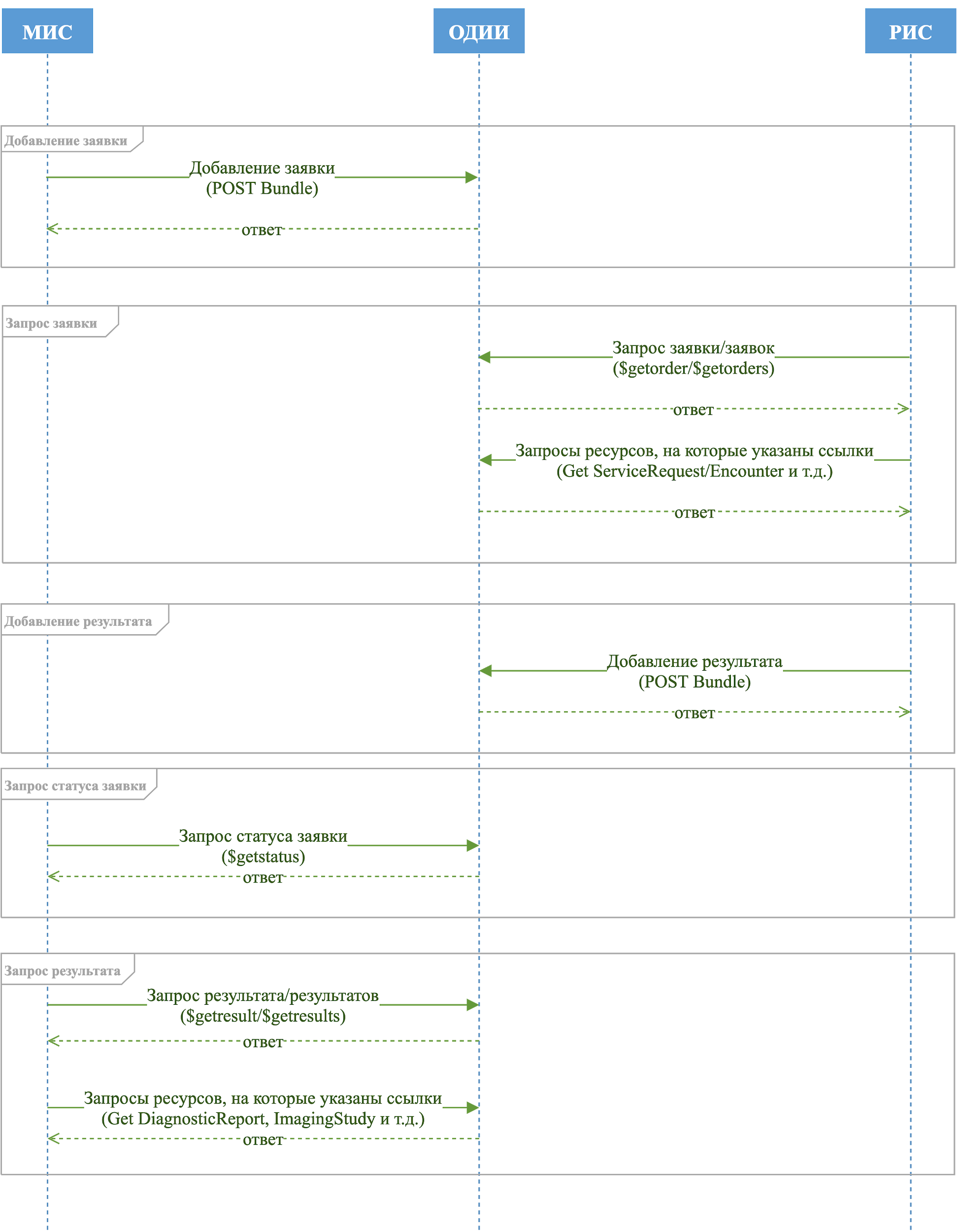  Базовая схема информационного взаимодействияОбмен данными о пациентеПри информационном взаимодействии могут осуществляться следующие операции:Добавление пациента в сервис ОДИИ. Осуществляется передача данных о пациенте, направленном на инструментальное исследование.Обновление данных. Обновление базовой информации о пациенте (ФИО, адрес, паспорт, полис).Передача данных о пациенте из сервиса ОДИИ по запросу. МИС МО или РИС могут запрашивать актуальную информацию о пациенте.
Процесс обмена данными о пациенте приведен на рисунке ниже.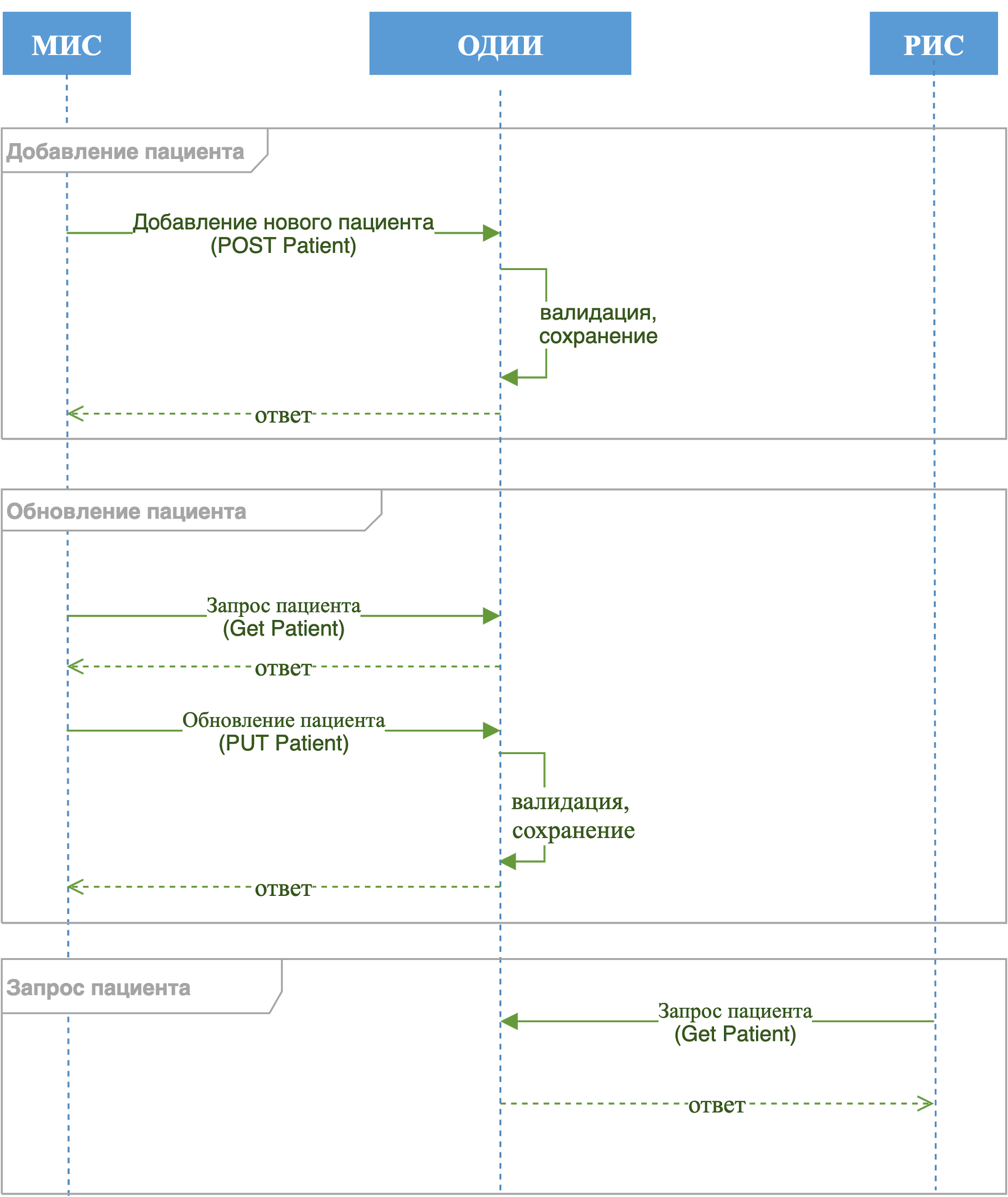 Обмен данными о пациентеОписание протокола взаимодействияОбщая информация о сервисеИнформационный обмен осуществляется в соответствии со стандартом FHIR® (Fast Healthcare Interoperability Resources), разработанным организацией HL7. Используемая версия FHIR R4, 4.0.0. Подробное описание стандарта  — http://hl7.org/fhir/В качестве протокола взаимодействия используется REST (использование REST-протокола в FHIR® – см. http://hl7.org/fhir/http.html).Требования к авторизацииДля передачи данных в сервис ОДИИ необходимо передавать в заголовке сообщения авторизационный токен в формате:Authorization: N3[пробел][GUID передающей системы]Требования к GUID передающей системы:GUID выдается разработчику ИС администратором интеграционной платформы.GUID должен соответствовать идентификатору информационной системы, указанному в идентификаторе заявки или результата. Использование справочниковСправочники, используемые в сервисе ОДИИ, опубликованы в «Сервисе Терминологии». Описание сервиса Терминологии и правила взаимодействия с ним приведены по ссылке: http://api.netrika.ru/docs.php?article=Terminology.Для каждого справочника в Настоящем документе указан его OID (объектный идентификатор). Перечень присвоенных корневых OID:1.2.643.5.1.13.2.1 - Корневой OID справочников, размещенных в реестре НСИ (http://nsi.rosminzdrav.ru/);1.2.643.2.69.1.1.1 – Корневой OID для справочников подсистемы НСИ Регионального фрагмента.
	Передача параметров с типом CodeableConcept, использующих значения справочников, осуществляется в следующей структуре:

	При передаче параметров, использующих значения внутренних справочников FHIR, указывается только код значения (справочники стандарта FHIR также опубликованы в сервисе Терминологии).Особенности использования справочников:При передаче любого значения с использованием справочника необходимо передавать в том числе используемую версию справочника. Допускается передача значений только по актуальной версии справочника. При валидации значений сервисом значения, передаваемые без указания версии справочника или с указанием неактуальной версии, не проходят валидацию и не принимаются сервисом.При использовании справочника медицинских организаций: в случае, если в справочнике для учреждения зарегистрированы все его подразделения, необходимо передавать информацию от имени соответствующего подразделения. Передача информации от имени головного учреждения в данном случае не допускается. При передаче заявки на исследование необходимо указывать то учреждение или подразделение (если зарегистрировано в справочнике), где проходит лечение пациент (открыт случай обслуживания и создана заявка). 
Параметры:Заявка  — Task.identifier.assigner с Task.intent == original.orderДанные пациента  —  Patient.managingOrganization.Случай обслуживания  — Encounter.serviceProvider.Методы сервисаСервис ОДИИ поддерживает следующие запросы:Передача пациента (POST Patient).Обновление пациента (PUT Patient).Получение пациента (GET Patient).Передача врача (POST Practitioner).Обновление врача (PUT Practitioner).Получение врача (GET Practitioner).Передача квалификации врача (POST PractitionerRole).Обновление квалификации  врача (PUT PractitionerRole).Получение квалификации врача (GET PractitionerRole).Передача устройства (POST Device).Обновление устройства (PUT Device).Получение устройства (GET Device).Передача заявки (POST Bundle заявки).Запрос заявки ($getorder).Запрос заявок ($getorders).Передача результата (POST Bundle результата).Передача результата без заявки (POST Bundle результата без заявки).Запрос статуса ($getstatus).Запрос результата ($getresult).Запрос всех результатов для заданной МО ($getresults).Запрос ресурсов (GET resource).Отмена заявки ($cancelorder).Отмена результата ($cancelresult).Обязательность и кратность параметров, используемых в запросах, указана в соответствующих таблицах. При этом используются следующие обозначения:
0..1 - параметр необязательный, максимальное количество экземпляров один;0..* – параметр необязательный, максимальное количество экземпляров не ограничено;1..1 – параметр обязательный, экземпляр один;1..2 – параметр обязательный, экземпляр один или два;1..* – параметр обязательный, максимальное количество экземпляров не ограничено.Передача пациента (POST Patient)Для регистрации пациента в сервисе ОДИИ необходимо отправить запрос: POST [hostname]/exlab/imaging/api/fhir/Patient?_format=json.в body передать ресурс Patient (Описание параметров Patient).
В ответе сервис возвращает json с созданным пациентом и его идентификатором в сервисе ОДИИ.При передаче данных анонимных пациентов следует в ресурсе Patient передавать параметр name.use = “anonymous”, не передавать никакие идентификаторы, кроме идентификатора в МИС/РИС, не передавать адрес пациента. Параметры name.given, name.family должны содержать произвольные значения, например "Анонимный".Уникальность пациента проверяется по совокупности параметров идентификатора МИС и идентификатора пациента в МИС. Многократная передача одного и того же пациента из одной и той же МИС с разными идентификаторами МИС не допускается. Описание параметров PatientПеречень параметров и их описание представлены в таблице ниже. Параметры, которые не используются в информационном обмене, в таблице не указаны.Параметры ресурса PatientПример запроса POST PatientПример добавления анонимного пациента.
Обновление пациента (PUT Patient)Пациента можно передать в сервис ОДИИ без информации об адресе, паспорте или полисе. Добавление паспорта и СНИЛС осуществляется путем обновления ресурса Patient. При обновлении данных должна передаваться полная информация о пациенте. Таким образом если МИС не обладает полной информацией о пациенте, то должна запросить ресурс Patient (операция GET), а потом передать его со всеми параметрами, в том числе и не изменившимися (операция PUT). Важно: обновление ресурса разрешено только создателям данного ресурса.Для обновления пациента необходимо отправить запрос PUT [hostname]/exlab/imaging/api/fhir/Patient/[GUID]?_format=json.в body передать ресурс Patient (Описание параметров Patient).Требования к GUID:GUID пациента в URL должен соответствовать id, указанному в запросе.В ответе сервис возвращает json с обновленным пациентом и его идентификатором в сервисе ОДИИ.Пример запросов GET/ PUT PatientПример запроса ресурса Patient (операция GET).Пример обновления ресурса Patient (операция PUT).Передача врача (POST Practitioner)Для регистрации врача в сервисе ОДИИ необходимо отправить два запроса последовательноPOST [hostname]/Practitioner?_format=json.в body передать ресурс Practitioner (Описание параметров Practitioner).POST [hostname]/PractitionerRole?_format=json.в body передать ресурс PractitionerRole (Описание параметров Practitioner).В ответе сервис возвращает json с созданным врачом и его идентификатором в сервисе ОДИИ.Данные СНИЛС, идентификатор врача в ИС должны передаваться в параметре identifier.Описание параметров PractitionerПеречень параметров и их описание представлены в таблице ниже. Параметры, которые не используются в информационном обмене, в таблице не указаны.Параметры ресурса PractitionerОписание параметров PractitionerRoleПеречень параметров и их описание представлены в таблице ниже. Параметры, которые не используются в информационном обмене, в таблице не указаны.Параметры ресурса PractitionerRoleПример запроса POST PractitionerПример запроса POST PractitionerRoleОбновление врачаВ сервисе ОДИИ есть возможность обновить информацию о враче. При обновлении данных должна передаваться полная информация о враче. Таким образом если ИС не обладает полной информацией о враче, то МИС должна запросить ресурс Practitioner, PractitionerRole (операция GET), а потом передать его со всеми параметрами, в том числе и не изменившимися (операция PUT).Обновление ресурса разрешено только создателям данного ресурса.При обновлении врача необходимо отправить запрос:PUT [hostname]/Practitioner/[GUID]?_format=json.в body передать ресурс Practitioner (Описание параметров Practitioner).PUT [hostname]/PractitionerRole/[GUID]?_format=json.в body передать ресурс PractitionerRole (Описание параметров PractitionerRole)В ответе сервис возвращает json с обновленным врачом и его идентификатором в сервисе ОДИИ.Пример запроса GET/ PUT PractitionerПример запроса ресурса Practitioner.
	Пример обновления ресурса Practitioner (операция PUT). Пример запроса GET/ PUT PractitionerRoleПример запроса ресурса Practitioner.
	Пример обновления ресурса PractitionerRole (операция PUT). Передача устройства (POST Device)Для регистрации устройства в сервисе ОДИИ необходимо отправить запросPOST [hostname]/Device?_format=json.в body передать ресурс Device (Описание параметров Device).В ответе сервис возвращает json с созданным устройством и его идентификатором в сервисе ОДИИ.Описание параметров DeviceПеречень параметров и их описание представлены в таблице ниже. Параметры, которые не используются в информационном обмене, в таблице не указаны.Параметры ресурса DeviceОбновление устройства (PUT Device)В сервисе ОДИИ есть возможность обновить информацию об устройстве. При обновлении данных должна передаваться полная информация об устройстве. Таким образом если МИС / РИС не обладает полной информацией об устройстве, то МИС / РИС должна запросить ресурс Device (операция GET), а потом передать его со всеми параметрами, в том числе и не изменившимися (операция PUT).Обновление ресурса разрешено только создателям данного ресурса.При обновлении устройства необходимо отправить запрос:PUT [hostname]/Device/[GUID]?_format=json.в body передать ресурс Device (Описание параметров Device).В ответе сервис возвращает json с обновленными данными устройства и его идентификатором в сервисе ОДИИ.Пример запроса GET/ PUT DeviceПример запроса ресурса Device.Пример запроса ресурсов Device.
Параметры поиска searchset: _count  —  количество результатов на странице,_page  — номер страницы,organization  — Device.owner.Все параметры поиска см. по ссылке  — http://hl7.org/fhir/DSTU2/device.html#search.Передача заявки (POST Bundle заявки)Для передачи заявки должен использоваться ресурс Bundle типа транзакция. В Bundle должна передаваться следующая информация:Сведения о пациенте (ФИО, пол, ДР, идентификаторы и т.п.).Сведения о враче (ФИО, пол, ДР, должность, специальность и т.п.).Общие сведения о заявке (идентификатор, дата, автор и т.п.).Информация о назначенных видах исследований и враче, сделавшем назначение.Данные о случае обслуживания, в рамках которого назначено исследование.Данные о состоянии пациента (диагнозы, информация о росте, весе пациента и т.п.).Структура Bundle заявкиBundle используется для передачи набора ресурсов. Для каждого из ресурсов Bundle должна указываться операция (POST). Состав Bundle заявки описан в таблице перечня ресурсов и их описания и на схеме Bundle.Описание ресурсов,
входящих в состав Bundle заявкиДопустимые операции над ресурсами Bundle заявкиСписок обязательных ресурсов и допустимые операции над ресурсами Bundle приведены в таблице ниже .Обязательность ресурсов внутри Bundle 
и допустимые операцииСтруктура json-запроса Bundle заявкиПри добавлении заявки необходимо отправить запрос:POST [hostname]?_format=json.в body передать ресурс Bundle.В ответе сервис возвращает сохраненные ресурсы из переданного Bundle со внутренними идентификаторами сервиса ОДИИ.Json-запрос для передачи заявки содержит следующие компоненты:Указание, что в запросе передается Bundle,Тип Bundle, Данные о передаваемых ресурсах:Сам ресурс,Операция над этим ресурсом.Общее описание структуры запроса приведено на рисунке ниже.
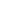 Структура json-запроса для передачи Bundle
Пример базовой структуры json-запроса для передачи заявки:Описание ресурсов, входящих в состав Bundle заявкиTask заявкиРесурс Task предназначен для передачи общей информации о заявке. Список используемых параметров и их описание приведены в таблице ниже. Параметры, которые не используются в информационном обмене, в таблице не указаны.Параметры Task заявки
Пример фрагмента Bundle для Task заявки.ServiceRequestРесурс ServiceRequest предназначен для передачи информации о назначении (какие исследования назначены пациенту), ссылки на случай обслуживания, информации об источнике финансирования и ссылок на состояние пациента. Список используемых параметров и их описание приведены в таблице ниже. Параметры, которые не используются в информационном обмене, в таблице не указаны.
Параметры ServiceRequest
Пример фрагмента Bundle для ServiceRequest.PatientРесурс Patient предназначен для передачи информации о пациенте. Перечень параметров и их описание представлены в таблице параметров ресурса Patient.PractitionerРесурс Practitioner предназначен для передачи информации о враче. В этом ресурсе указывается:Врач, сделавший назначение;Врач-автор заявки.Параметры ресурса Practitioner приведены в разделе передачи данных врача (Описание параметров Practitioner).EncounterРесурс Encounter предназначен для передачи информации о случае обслуживания и ссылок на диагнозы пациента. Список используемых параметров и их описание приведены в таблице ниже. Параметры, которые не используются в информационном обмене, в таблице не указаны.Параметры Encounter
Пример фрагмента Bundle для Encounter.Observation заявкиРесурс Observation предназначен для передачи информации о состоянии пациента. В этом ресурсе может указываться  рост (в сантиметрах), вес (в килограммах) пациента.Каждое состояние пациента необходимо передавать в отдельном ресурсе. Состояние рост, вес определяется по значению параметра code. Список используемых параметров и их описание приведены в таблице ниже. Параметры, которые не используются в информационном обмене, в таблице не указаны.Параметры Observation заявки
Пример фрагмента Bundle для Observation.ConditionРесурс Condition предназначен для передачи информации о диагнозах пациента. В этом ресурсе указывается диагноз (основной диагноз, сопутствующее заболевание, осложнение). Содержание ресурса Condition определяется по значению параметра category. Для диагноза category == diagnosis.Список используемых параметров и их описание приведены в таблице ниже. Параметры, которые не используются в информационном обмене в таблице не указаны.Параметры Condition
Пример фрагмента Bundle для Condition. Запрос заявки ($getorder)Получение информации о конкретной заявке может осуществляться двумя способами: Запрос ресурса Task по GUID,Дополнительная операция getorder.При поиске заявки по второму способу необходимо отправить запрос POST [hostname]/$getorder?_format=json. в body передавать ресурс Parameters (Описание параметров $getorder).В ответе сервис возвращает json с ресурсом Task и Task.intent == original-order, найденным в сервисе ОДИИ.Внутри полученных с помощью данного запроса ресурсов имеются ссылки на другие ресурсы. Информация по ним запрашивается с помощью функционала получения ресурса по GUID (GET с указанием ссылки на запрашиваемый ресурс), для чего запрашивающая система должна выполнить соответствующие запросы. Структура этих запросов описана в разделе «Запрос ресурсов».Описание параметров $getorderВходные и выходные параметры операции getorder приведены в таблице ниже.Параметры операции $getorderПример запроса $getorder Запрос заявок ($getorders)Получение информации о массиве заявок осуществляется с помощью дополнительной операции (Custom Operation) getorders.При поиске массива заявок необходимо отправить запрос:POST [hostname]/$getorders?_format=json.в body передать ресурс Parameters (Описание параметров $getorders). В ответе сервис возвращает json с массивом Task и Task.intent == original-order, найденных в сервисе ОДИИ.Внутри полученных с помощью данного запроса ресурсов имеются ссылки на другие ресурсы. Информация по ним запрашивается с помощью функционала получения ресурса по GUID (GET с указанием ссылки на запрашиваемый ресурс), для чего запрашивающая система должна выполнить соответствующие запросы. Структура этих запросов описана в разделе «Запрос ресурсов».Описание параметров $getordersВходные и выходные параметры операции getorders приведены в таблице ниже.Параметры операции $getordersПример запросаПередача результата (POST Bundle результата)Для передачи результата должен использоваться Bundle типа транзакция. В Bundle должна передаваться следующая информация:Ответ на заявкуОбщие сведения о результате (идентификатор, дата и т.п.).Информация о враче, выполнившем исследование и утвердившем результат.Информация об устройстве, на котором выполнено исследование.Значение результата.Печатная форма протокола исследования в формате PDF.Структура Bundle результатаBundle используется для передачи набора ресурсов. Для каждого из ресурсов Bundle должна указываться операция (POST). Перечень ресурсов и их описание представлено в таблице ниже. Описание ресурсов, входящих в состав 
Bundle результатаДопустимые операции над ресурсами Bundle результатаСписок обязательных ресурсов и допустимые операции над ресурсами Bundle приведены в таблице ниже. Обязательность ресурсов внутри Bundle 
и допустимые операцииСтруктура json-запроса Bundle результатаПри добавлении результата необходимо отправить запрос:POST [hostname]?_format=jsonВ body передать ресурс Bundle.В ответе сервис возвращает сохраненные ресурсы из переданного Bundle со внутренними идентификаторами сервиса ОДИИ.Json-запрос для передачи результата содержит следующие компоненты в body:Указание, что в запросе передается Bundle,Тип Bundle, Данные о передаваемых ресурсах:Сам ресурс,Операция над этим ресурсом.Общее описание структуры запроса приведено на рисунке структуры json-запроса для передачи Bundle.Пример базовой структуры json-запроса для передачи результата:Описание ресурсов, входящих в состав BundleTask результатаРесурс Task предназначен для передачи общей информации о результате исследований. Передача результата по частям предполагает передачу каждый раз нового Task, а не обновление ранее переданного.Список используемых параметров и их описание приведены в таблице ниже. Параметры, которые не используются в информационном обмене в таблице не указаны.Параметры Task результата
Пример фрагмента Bundle для Task результата.DiagnosticReportРесурс DiagnosticReport предназначен для передачи информации о результате исследования в разрезе видов исследований и содержит ссылки на результаты каждого исследования, выполненного по исследованию. Список используемых параметров и их описание приведены в таблице ниже. Параметры, которые не используются в информационном обмене, в таблице не указаны.Параметры DiagnosticReport 
Пример фрагмента Bundle для DiagnosticReport.ImagingStudy	Ресурс ImagingStudy предназначен для передачи информации об исследовании. Данные ресурса используются для формирования ссылки при просмотре исследования в webViewer.	Список используемых параметров и их описание приведены в таблице ниже. Параметры, которые не используются в информационном обмене, в таблице не указаны.Параметры ImagingStudyPractitionerРесурс Practitioner предназначен для передачи информации о враче. В этом ресурсе указывается:Врач, выполнивший исследование;Врач, утвердивший результат исследования.Параметры ресурса Practitioner приведены в разделе передачи данных врача (Описание параметров Practitioner).Observation результатаВ Bundle для передачи результата ресурс Observation предназначен для передачи результата исследования (в Bundle для передачи заявки этот же ресурс используется для указания других параметров). Содержание ресурса Observation определяется по значению параметра code. По параметру code определяется заполнения полей valueString.Список видов Observation и способов их использования приведены в таблице ниже.  Типы ObservationСписок используемых параметров и их описание приведены в таблице ниже. Параметры, которые не используются в информационном обмене, в таблице не указаны.Параметры Observation результата
Пример фрагмента Bundle для Observation.
DeviceВ Bundle для передачи результата ресурс Device предназначен для передачи информации об устройстве, которое использовалось при исследовании.Параметры ресурса Device приведены в разделе передачи данных устройства (Описание параметров Device).EndpointВ Bundle для передачи результата ресурс Endpoint предназначен для передачи данных PACS, где хранится исследование. Список используемых параметров и их описание приведены в таблице ниже. Параметры, которые не используются в информационном обмене, в таблице не указаны.Параметры Endpoint
Пример фрагмента Bundle для Endpoint.BinaryВ Bundle для передачи PDF-документа используется ресурс Binary. В качестве PDF-документа должен передаваться пригодный для просмотра и печати протокол исследования, соответствующий передаваемым результатам. Передача пустого PDF документа или документа, не содержащего требуемых данных, не допускается. Текстовая часть должна включаться в документ формата PDF/A-1 в виде текстовых данных. Вставка текста в документ в виде изображения не допускается.Файл документа в электронном виде должен иметь формат PDF/A-1, соответствующий международному стандарту ISO 19005-1:2005 «Управление документацией. Формат файлов электронных документов для долгосрочного сохранения. Часть 1: Использование формата PDF 1.4 (PDF/A-1)» - Document management - Electronic document file format for long-term preservation - Part 1: Use of PDF 1.4 (PDF/A-1) [5].Список используемых параметров и их описание приведены в таблице ниже. Параметры, которые не используются в информационном обмене, в таблице не указаны.Параметры Binary
Пример фрагмента Bundle для Binary.	Передача результата без заявки (POST Bundle без заявки)Сервис ОДИИ предоставляет возможность передачи результата выполненного исследования без заявки со стороны МИС. В данном случае, РИС, кроме данных о проведенном исследовании и его результате, необходимо передавать пациента и имитацию заявки.Для передачи результата без заявки должен использоваться Bundle типа транзакция. В Bundle должна передаваться следующая информация:Общие сведения о заявке (отправитель, получатель)Общие сведения о результате (идентификатор, дата и т.п.).Информация о пациенте.Информация о враче, выполнившем исследование и утвердившем результат.Значение результата.Отличие от аналогичного Bundle результата следующие: В Bundle включен ресурс Patient;В ресурс Task добавлен параметр направляющей организации;Вместо внешних ссылок на ресурсы Bundle заявки используется внутренняя ссылка на ресурс PatientСтруктура Bundle результата без заявкиBundle используется для передачи набора ресурсов. Для каждого из ресурсов Bundle должна указываться операция (POST). Перечень ресурсов и их описание представлены в таблице ниже.Описание ресурсов, входящих в состав BundleДопустимые операции над ресурсами Bundle результата без заявкиСписок обязательных ресурсов и допустимые операции над ресурсами Bundle приведены в таблице ниже. Обязательность ресурсов внутри Bundle 
и допустимые операцииСтруктура json-запроса Bundle результата без заявки При добавлении результата без заявки необходимо отправить запрос:POST [hostname]?_format=json в body передавать ресурс Bundle.В ответе сервис возвращает сохраненные ресурсы из переданного Bundle со внутренними идентификаторами сервиса ОДИИ.Json-запрос для передачи результата содержит следующие компоненты:Указание, что в запросе передается Bundle,Тип Bundle, Данные о передаваемых ресурсах:Сам ресурс,Операция над этим ресурсом.
Общее описание структуры запроса приведено на рисунке структуры json-запроса для передачи Bundle.Пример базовой структуры json-запроса для передачи результата без заявки:Описание дополнительных ресурсов, входящих в состав Bundle результата без заявкиTask результата без заявкиРесурс Task предназначен для передачи общей информации о результате исследований. Передача результата по частям предполагает передачу каждый раз нового Task, а не обновление ранее переданного.Список используемых параметров и их описание приведены в таблице ниже. Параметры, которые не используются в информационном обмене в таблице не указаны.Параметры Task результата без заявки
Пример фрагмента Bundle для Task результата без заявки.Запрос статуса ($getstatus)Получение информации о статусе заявки может осуществляться двумя способами: с помощью запроса ресурса Order или с помощью дополнительной операции getstatus.Для получения статуса заявки необходимо отправить запросPOST  [hostname]/$getstatus?_format=json.в body передать ресурс Parameters (Описание параметров $getstatus).Операция возвращает статус заявки, соответствующей условиям поиска. Описание параметров $getstatusВходные и выходные параметры операции getstatus приведены в таблице ниже.Параметры операции $getstatusПримеры запроса $getstatusПример запроса по GUID заявки.Пример запроса по идентификатору заявки в МИС.Запрос результата ($getresult)Получение информации о результате конкретного выполненного исследования может осуществляться двумя способами: с помощью запроса ресурса Task.с помощью дополнительной операции (Custom Operation) getresult.При запросе результатов выполненных исследований по второму способу необходимо отправить запросPOST [hostname]/$getresult?_format=json. в body передать ресурс Parameters (Описание параметров $getresult).В ответе сервис возвращает json с массивом Task с Task.intent == reflex-order, найденных в сервисе ОДИИ.Внутри полученных с помощью данного запроса ресурсов имеются ссылки на другие ресурсы. Информация по ним запрашивается с помощью функционала получения ресурса по GUID (GET с указанием ссылки на запрашиваемый ресурс), для чего запрашивающая система должна выполнить соответствующие запросы. Структура этих запросов описана в разделе «Запрос ресурсов».Описание параметров $getresultВходные и выходные параметры операции getresult приведены в таблице ниже.Параметры операции $getresultПример запроса $getresultЗапрос всех результатов для заданной МО ($getresults)Получение информации о массиве результатов осуществляется с помощью дополнительной операции (Custom Operation) getresults.При запросе массива заявок необходимо отправить запрос:POST [hostname]/$getresults?_format=json.в body передать ресурс Parameters (Описание параметров $getresults).В ответе сервис возвращает json с массивом Task с Task.intent == reflex-order, найденных в сервисе ОДИИ.Внутри полученных с помощью данного запроса ресурсов имеются ссылки на другие ресурсы. Информация по ним запрашивается с помощью функционала получения ресурса по GUID (GET с указанием ссылки на запрашиваемый ресурс), для чего запрашивающая система должна выполнить соответствующие запросы. Структура этих запросов описана в разделе «Запрос ресурсов».Описание параметров $getresultsВходные и выходные параметры операции getresults приведены в таблице ниже.Параметры операции $getresults
	Пример запроса $getresults.Запрос ресурсовДля получения данных любого ресурса необходимо отправить запрос:GET [hostname]/[Наименование ресурса]/[идентификатор ресурса в сервисе ОДИИ]?_format=json. 
		Пример запроса ресурса.Отмена заявки ($cancelorder)Отмена конкретной заявки осуществляется с помощью дополнительной операции (Custom Operation) cancelorder.При отмене заявки необходимо отправить запрос:POST [hostname]/$cancelorder?_format=json.в body передать ресурс Parameters (Описание параметров $cancelorder).В ответе сервис возвращает json со статусом данной заявки cancelled.При отмене заявки сервис ОДИИ помечает заявку и все входящие в нее ресурсы как отмененные. Такая заявка более не может быть запрошена в сервисе методами запроса заявок. Возможна повторная передача заявки с таким же OrderMISID.Ограничения метода: Сервис ОДИИ пассивный, т.е. он только получает информацию от участников информационного взаимодействия. Сервис ОДИИ не может информировать РИС о том, что заявка отменена.Информирование контрагента в таком случае должно решаться иными способами. Отмена заявки на исследование не может быть произведено после того, как РИС запросил заявку или по ней переданы результаты.Описание параметров cancelorderВходные и выходные параметры операции cancelorder приведены в таблице ниже. Параметры операции $cancelorder
Пример запроса cancelorder.Отмена результата ($cancelresult)Отмена конкретного результата осуществляется с помощью дополнительной операции (Custom Operation) cancelresult.При отмене заявки необходимо отправить запрос: POST [hostname]/$cancelresult?_format=json.в body передать ресурс Parameters (Описание параметров $cancelresult).В ответе сервис возвращает json со статусом данной заявки cancelled.При отмене заявки сервис ОДИИ помечает результат и все входящие в него ресурсы как отмененные. Такой результат более не может быть запрошен в сервисе методами запроса результата. Возможна повторная передача результата с таким же OrderMISID.Ограничения метода: Сервис ОДИИ пассивный, т.е. он только получает информацию от участников информационного взаимодействия. Сервис ОДИИ не может информировать МИС о том, что результат отменен.Информирование контрагента в таком случае должно решаться иными способами. При отмене результата он не может быть отозван из федеральных сервисов (СЭМД, РЭМД и др.).Описание параметров $cancelresultВходные и выходные параметры операции cancelresult приведены в таблице ниже.Параметры операции $cancelresult
	Пример запроса $cancelresult.Особенности использования отдельных методовВ данном разделе описаны особенности использования отдельных методов для решения специфичных задач, возникающих в практической деятельности МО.Запрос значений справочника в сервисе ТерминологииДанный метод используется для запроса значений определенного справочника.Для запроса значений справочника необходимо отправить запросPOST [hostname]/nsi/fhir/term/ValueSet/$expand?_format=json.в body передавать ресурс Parameters (Описание параметров $expand). В ответе сервис возвращает json с общей информацией о справочнике и массивом значений справочника в соответствии со значением кодовой системы.Описание параметров $expandВходные и выходные параметры операции $expand приведены в таблице ниже.Параметры операции $expand
Пример запроса справочника.Техническое приложение к регламенту информационного взаимодействияТехническое приложение к регламенту информационного взаимодействияТехническое приложение к регламенту информационного взаимодействияТехническое приложение к регламенту информационного взаимодействияОписание интеграционных профилейОписание интеграционных профилейОписание интеграционных профилейОписание интеграционных профилейОписание интеграционных профилейОписание интеграционных профилейСервис ОДИИСервис ОДИИСервис ОДИИСервис ОДИИСервис ОДИИСервис ОДИИЛистов Листов № п/пВерсияДатаАвторПримечание4.028/03/2019Алексеева К.А.Начальная версия документа24/04/2019Из Bundle всех типов убран параметр meta.profileСокращение, обозначениеОпределениеОДИИОбмен данными инструментальных исследованийИСИнформационная системаМИСМедицинская информационная системаМОМедицинская организацияPACSСервис хранения изображений результатов инструментальных исследований. 
Picture Archiving and Communication System — система передачи и архивации изображенийРИСРадиологическая информационная системаЗаявкаНаправлениеДУЛДокумент удостоверяющий личность"coding": [
    {
        "system": "urn:oid:[OID справочника в сервисе Терминологии]",
        "version": "[версия справочника]",
        "code": "[код значения]"
    }
]№ п/пПараметрТипКратностьОписаниеidIdentifier1..1 услGUID ресурса Patient для обновления методом PUT.усл: Должен передаваться при обновлении методом PUT.identifierIdentifier1..*Идентификатор пациента. Указывает код пациента в МИС, РИС, ДУЛ пациента, полисы, СНИЛС.Обязательно к передаче Должен передаваться хотя бы идентификатор в ИС (identifier.system 1.2.643.5.1.13.2.7.100.5).identifier.systemuri1..1Пространство имен идентификатора. Указывается код:Для идентификатора в МИС/РИС OID (1.2.643.5.1.13.2.7.100.5),Для ДУЛ и полисов OID (1.2.643.2.69.1.1.1.6.Х), где Х = код документа в справочнике 1.2.643.2.69.1.1.1.6. Для ДУЛ допустимые значения (1-18),  для СНИЛС 223, для полисов ОМС (226-228), для полисов ДМС 240.identifier.valuestring1..1Значение для идентификатора или для документа. Для идентификатора в МИС/РИС указывается  [идентификатор в МИС/РИС]Для паспорта и свидетельства о рождении указывается [Серия]:[Номер]Для страхового полиса указывается:[Серия полиса]:[Номер полиса] – для полиса старого образца[Номер полиса] – для полиса нового образца и временного свидетельстваВ серии не должны использоваться разделители (пробелы, тире и т.д.), допускаются цифры и буквы русского и латинского алфавита. В номере не должны использоваться разделители (пробелы, тире и т.д.), допускаются только цифры.identifier.periodPeriod0..1Период действия для паспорта и полиса.Вложенные параметры:start  — дата начала периода.end  — дата окончания периода.identifier.assigner.displaystring1..1Указывается OID передающей ИС для идентификатора пациента.Для ДУЛ – наименование выдавшей организации.Для полиса ОМС любого типа указывается 1.2.643.5.1.13.2.1.1.635.[код страховой компании]Для полиса ДМС – наименование СМО ДМС.Для СНИЛС – «ПФР».managingOrganizationreference(Organization)1..1Ссылка. Соотнесение с организацией, присвоившей идентификатор.nameHumanName1..1Информация о ФИО пациента.name.familystring1..1Фамилия.name.givenstring1..2Сначала указывается Имя. Отчество. name.usecode0..1Принимает значение “anonymous” для передачи данных по анонимному пациенту.gendercode1..1Код пола пациента (справочник FHIR. OID: 1.2.643.2.69.1.1.1.40).birthDateDate1..1Дата рождения. Формат: yyyy-MM-dd.extension0..1Расширение формата для передачи места рождения пациента. Вложенные параметры:url   — указывается ссылка на описание расширения http://hl7.org/fhir/ StructureDefinition/birthplace, valueAddress.text  — место рождения так, как указано в паспорте.addressAddress0..*Информация об адресе пациентаaddress.extension0..1Расширение формата для передачи классификации места жительства пациента (город/село). Вложенные параметры:url  — указывается ссылка на описание расширения http://hl7.org/fhir/ StructureDefinition/, valueCode  — код места жительства по справочнику OID 1.2.643.5.1.13.2.1.1.573.address.usecode1..1Тип адреса (справочник FHIR. OID: 1.2.643.2.69.1.1.1.41) home - Адрес проживания.temp - Адрес регистрации.address.textstring1..1Адрес строкойaddress.linestring0..1Улица, номер дома, номер квартирыaddress.statestring0..1Регионaddress.citystring0..1Городaddress.districtstring0..1Районaddress.postalCodestring0..1Почтовый индексPOST http://[hostname]/exlab/imaging/api/fhir/Patient?_format=json
authorization: N3[пробел][GUID передающей системы]
content-type: application/json{
  "resourceType": "Patient",
  "identifier": [
	{
  	"system": "urn:oid:1.2.643.5.1.13.2.7.100.5",
  	"value": "ID_Pac_MIS_13032049",
  	"assigner": {
    	"display": "1.2.643.2.69.1.2.6"
  	}
	},
  	{
  	"system": "urn:oid:1.2.643.2.69.1.1.1.6.14",
  	"value": "1045:348708",
  	"assigner": {
    	"display": "ОУФМС по РФ в г. Санкт-Петербург, 100-001, 25.04.2018"
  	}
	},
	{
  	"system": "urn:oid:1.2.643.2.69.1.1.1.6.3",
  	"value": "IГИ:348707",
  	"assigner": {
    	"display": "ЗАГС г. Санкт-Петербург, 25.04.2014"
  	}
	},
	{
  	"system": "urn:oid:1.2.643.2.69.1.1.1.6.223",
  	"value": "12345678901",
  	"assigner": {
    	"display": "ПФР"
  	}
	},
	{
  	"system": "urn:oid:1.2.643.2.69.1.1.1.6.240",
  	"value": "7800010250",
  	"assigner": {
    	"display": "РОСНО-МС"
  	}
	},
	{
  	"system": "urn:oid:1.2.643.2.69.1.1.1.6.228",
  	"value": "1234567812345678",
  	"assigner": {
    	"display": "1.2.643.5.1.13.2.1.1.635.22001"
  	}
	}
  ],
  "name": [
	{
  	"family": [
    	"Пушкин"
  	],
  	"given": [
    	"Александр",
    	"Сергеевич"
  	]
	}
  ],
  "gender": "male",
  "birthDate": "1951-01-08",
  "extension": [
	{
    	"url": "http://hl7.org/fhir/StructureDefinition/birthPlace",
    	"valueAddress" : {
        	"text": "г. Ютеборг, ГДР"
    	}
	}
  ],
  "address": [
	{
  	"extension": [
    	{
        	"url": "http://n3.zdrav.netrika.ru/StructureDefinition/",
        	"valueCode" : "1"
    	}
	],
  	"use": "home",
  	"text": "Ленинградская область, п. Мурино, ул.Оптиков, д.6, кв.101",
  	"line": "ул.Оптиков, д.6, кв.101",
  	"state": "Ленинградская область",
  	"district": "Всеволожский район",
  	"city": "п. Мурино",
  	"postalCode": "185030"
	},
	{
  	"use": "temp",
  	"text": "Ленинградская область, п. Мурино, ул.Привокзальная, д.6, кв.101",
  	"line": "ул.Привокзальная, д.6, кв.101",
  	"state": "Ленинградская область",
  	"district": "Всеволожский район",
  	"city": "п. Мурино",
  	"postalCode": "185035"
	}
  ],
  "managingOrganization": {
	"reference": "Organization/3b4b37cd-ef0f-4017-9eb4-2fe49142f682"
  }
}{ "resourceType" : "Patient",
  "identifier" : [{
	"system" : "urn:oid:1.2.643.5.1.13.2.7.100.5",
	"value" : "31234432103",
	"assigner" : {
 	"display" : "1.2.643.2.69.1.2.6"
	}
   }
  ],
  "name" : [{
	"use" : "anonymous",
	"family" : ["Анонимный"],
	"given" : ["Анонимный"]
   }
  ],
  "gender" : "male",
  "birthDate" : "1951-11-01",
  "managingOrganization" : {
   "reference" : "Organization/3b4b37cd-ef0f-4017-9eb4-2fe49142f682"
  }
 }
}GET http://[hostname]/exlab/imaging/api/fhir/Patient/a6b2a1dc-4f28-4fc1-b20e-e618bcb5d207
authorization: N3[пробел][GUID передающей системы]
content-type: application/jsonPUT http://[hostname]/exlab/imaging/api/fhir/Patient/a6b2a1dc-4f28-4fc1-b20e-e618bcb5d207
authorization: N3[пробел][GUID передающей системы]
content-type: application/json{
  "resourceType": "Patient",
  "id": "a6b2a1dc-4f28-4fc1-b20e-e618bcb5d207",
  "meta": {
	"versionId": "v5d83539-693a-490f-b756-edca54acc963",
	"lastUpdated": "2018-07-10T11:43:22.55+00:00"
  },
  "identifier": [
	{
  	"system": "urn:oid:1.2.643.5.1.13.2.7.100.5",
  	"value": "ID_Pac_MIS_13032049",
  	"assigner": {
    	"display": "1.2.643.2.69.1.2.6"
  	}
	},
	{
  	"system": "urn:oid:1.2.643.2.69.1.1.1.6.14",
  	"value": "1045:348708",
  	"assigner": {
    	"display": "ОУФМС по РФ в г. Санкт-Петербург, 100-001, 25.04.2018"
  	}
	},
	{
  	"system": "urn:oid:1.2.643.2.69.1.1.1.6.3",
  	"value": "IГИ:348707",
  	"assigner": {
    	"display": "ЗАГС г. Санкт-Петербург, 25.04.2014"
  	}
	},
	{
  	"system": "urn:oid:1.2.643.2.69.1.1.1.6.223",
  	"value": "12345678901",
  	"assigner": {
    	"display": "ПФР"
  	}
	},
	{
  	"system": "urn:oid:1.2.643.2.69.1.1.1.6.240",
  	"value": "7800010250",
  	"assigner": {
    	"display": "РОСНО-МС"
  	}
	},
	{
  	"system": "urn:oid:1.2.643.2.69.1.1.1.6.228",
  	"value": "1234567812345678",
  	"assigner": {
    	"display": "1.2.643.5.1.13.2.1.1.635.22001"
  	}
	}
  ],
  "name": [
	{
  	"family": [
    	"Пушкин"
  	],
  	"given": [
    	"Александр",
    	"Сергеевич"
  	]
	}
  ],
  "gender": "male",
  "birthDate": "1951-01-08",
  "address": [
	{
  	"extension": [
    	{
      	"valueString": "1"
    	}
  	],
  	"use": "home",
  	"text": "Ленинградская область, п. Мурино, ул.Оптиков, д.6, кв.101",
  	"line": [
    	"ул.Оптиков, д.6, кв.101"
  	],
  	"city": "п. Мурино",
  	"district": "Всеволожский район",
  	"state": "Ленинградская область",
  	"postalCode": "185030"
	},
	{
  	"extension": [
    	{
      	"valueString": "2"
    	}
  	],
  	"use": "temp",
  	"text": "Ленинградская область, п. Мурино, ул.Привокзальная, д.6, кв.101",
  	"line": [
    	"ул.Привокзальная, д.6, кв.101"
  	],
  	"city": "п. Мурино",
  	"district": "Всеволожский район",
  	"state": "Ленинградская область",
  	"postalCode": "185035"
	}
  ],
  "managingOrganization": {
	"reference": "Organization/3b4b37cd-ef0f-4017-9eb4-2fe49142f682"
  }
}№ п/пПараметрТипКратностьОписаниеidIdentifier1..1 услGUID ресурса Practitioner для обновления методом PUT.усл: должен передаваться при обновлении методом PUT.identifierIdentifier1..2Идентификатор врача (идентификатор в МИС/РИС и СНИЛС).Должен передаваться хотя бы идентификатор в ИС (identifier.system 1.2.643.5.1.13.2.7.100.5)identifier.systemuri1..1Пространство имен идентификатора. Указывается код:OID для идентификатора в МИС/РИС (1.2.643.5.1.13.2.7.100.5),OID ПФР для СНИЛСа (1.2.643.2.69.1.1.1.6.223).identifier.valuestring1..1Значение для идентификатора или для СНИЛС. identifier.assigner.display string0..1Указывается OID передающей ИС для идентификатора врача,Для СНИЛС – «ПФР».nameHumanName1..1ФИО врача.name.familystring1..1Фамилия.name.givenstring1..2Имя, Отчество. Сначала указывается Имя.№ п/пПараметрТипКратностьОписаниеorganizationReference(Organization)1..1Ссылка. Соотнесение с организацией, в которой работает врач. Должна указываться ссылка на существующую в БД Organization.codeCodeableConcept1..*Код должности врача (Номенклатура должностей медицинских работников и фармацевтических работников).Вложенные параметры:coding.system  —  указывается OID справочника в сервисе Терминологии (1.2.643.5.1.13.13.11.1002),coding.version  — указывается версия справочника в сервисе Терминологии,coding.code  — указывается код значения из справочника.specialtyCodeableConcept1..*Код специальности врача (Номенклатура специальностей специалистов с высшим и послевузовским медицинским и фармацевтическим образованием в сфере здравоохранения).Вложенные параметры:coding.system  — OID справочника в сервисе Терминологии (1.2.643.5.1.13.13.11.1066),coding.version  —  версия справочника в сервисе Терминологии,coding.code  — код значения из справочника.practitionerReference(Practitioner)1..1Ссылка. Соотнесение с врачом. Должна указываться ссылка на существующий Practitioner в БДPOST http://[hostname]/exlab/imaging/api/fhir/Practitioner?_format=json
authorization: N3[пробел][GUID передающей системы]
content-type: application/json{
	"resourceType": "Practitioner",
	"identifier": [
                    {
                        "system": "urn:oid:1.2.643.5.1.13.2.7.100.5",
                        "value": "ID_100",
                        "assigner": {
                            "display": "1.2.643.2.69.1.2.1"
                        }
                    },
                    {
                        "system": "urn:oid:1.2.643.2.69.1.1.1.6.223",
                        "value": "12345678900",
                        "assigner": {
                            "display": "ПФР"
                        }
                    }
                ],
         "name": {
                    "family": [
                        "Сидоров"
                    ],
                    "given": [
                        "Михаил",
                        "Сидорович"
                    ]
                }
}POST http://[hostname]/exlab/imaging/api/fhir/PractitionerRole?_format=json
authorization: N3[пробел][GUID передающей системы]
content-type: application/json{
	"resourceType": "PractitionerRole",
       "organization": {
         "reference": "Organization/d95b4c4c-b0a8-438a-b616-558d8f32dd3f"
       },
       "code": [         {
          "coding": [
            {
             "system": "urn:oid:1.2.643.5.1.13.13.11.1002",
              "version": "1",
               "code": "73"
             }
            ]          }
         ],
        "specialty": [
         {
          "coding": [
           {
            "system": "urn:oid:1.2.643.5.1.13.13.11.1066",
            "version": "1",
            "code": "27"
            }
           ]
         }
         ]
}GET http://[hostname]/exlab/imaging/api/fhir/Practitioner/ a6998527-0e21-4df7-9bab-638606f03a0b
authorization: N3[пробел][GUID передающей системы]
content-type: application/jsonPUT http://[hostname]/exlab/imaging/api/fhir/Practitioner/a6998527-0e21-4df7-9bab-638606f03a0b
authorization: N3[пробел][GUID передающей системы]
content-type: application/json{
	"id": "a513fc8a-7dcc-421b-8c47-02fa11b09291","resourceType": "Practitioner",
	"identifier": [
  	{
    	"system": "urn:oid:1.2.643.5.1.13.2.7.100.5",
    	"value": "1212122",
    	"assigner": {
      	"display": "1.2.643.2.69.1.2.6"
    	}
  	},
  	{
    	"system": "urn:oid:1.2.643.2.69.1.1.1.6.223",
    	"value": "1234567890",
    	"assigner": {
      	"display": "ПФР"
    	}
  	}
	],
	"name": {
  	"family": [
    	"Сидоров"
  	],
  	"given": [
    	"Михаил",
    	"Сидорович"
  	]
	}
  }GET http://[hostname]/exlab/imaging/api/fhir/PractitionerRole/ a6998527-0e21-4df7-9bab-638606f03a0b
authorization: N3[пробел][GUID передающей системы]
content-type: application/jsonPUT http://[hostname]/exlab/imaging/api/fhir/PractitionerRole/a6998527-0e21-4df7-9bab-638606f03a0b
authorization: N3[пробел][GUID передающей системы]
content-type: application/json{
"id": "a513fc8a-7dcc-421b-8c47-02fa11b09292",	"resourceType": "PractitionerRole",
"organization": {
  "reference": "Organization/d95b4c4c-b0a8-438a-b616-558d8f32dd3f"
},
 "code": [   {
    "coding": [
      {
       "system": "urn:oid:1.2.643.5.1.13.13.11.1002",
       "version": "1",
       "code": "73"
       }
     ]    }
],
"specialty": [
 {
  "coding": [
   {
    "system": "urn:oid:1.2.643.5.1.13.13.11.1066",
    "version": "1",
    "code": "27"
    }
   ]
  }
 ] }№ п/пПараметрТипКратностьОписаниеidIdentifier1..1 услGUID ресурса Device для обновления методом PUT.усл: Должен передаваться при обновлении методом PUT.identifierIdentifier1..1Идентификатор устройства. Указывается код устройства в МИС /  РИСidentifier.systemuri1..1Пространство имен идентификатора. Указывается код: OID для идентификатора в МИС/РИС (1.2.643.5.1.13.2.7.100.5)identifier.valuestring1..1Указывается идентификатор устройства (AE Title)identifier.assigner1..1Вложенные параметры:reference  — Ссылка. Соотнесение с организацией, которая выдала идентификатор устройства.display  — OID передающей ИСtypeCodeableConcept1..*Тип модальности.Вложенные параметры: coding.system  — OID справочника в сервисе Терминологии (1.2.643.2.69.1.1.1.121),coding.version  — версия справочника в сервисе Терминологии,coding.code  — код значения из справочника.statuscode0..1Статус сетевого подключения (возможность подключения аппарата к worklist)available, not-available. manufacturerstring0..1Название производителя устройства. deviceNameBackboneElement0..*Вложенные параметры:name  —  Имяtype  — udi-label-name | user-friendly-name | patient-reported-name | manufacturer-name | model-name | otherversion.valuestring0..1Номер версии.
manufactureDatedateTime0..1Дата производства.expirationDatedateTime0..1Дата истечения срока годности для устройства.udiCarrier.carrierHRFstring0..1Строковое значение штрих-кода уникального идентификатора устройства (UDI).ownerReference (Organization)1..1Ссылка. Соотнесение с организацией, которая ответственна за устройство.urluri0..1Адрес (IP адрес с указанием порта)POST http://[hostname]/exlab/imaging/api/fhir/Device?_format=json
authorization: N3[пробел][GUID передающей системы]
content-type: application/json{
 "resourceType": "Device",
 "identifier": [
        {
          "system": "urn:oid:1.2.643.5.1.13.2.7.100.5",
          "value": "AE Title 3",
          "assigner": {
             "reference": "Organization/a762831e-dd4c-46be-a329-6dd592a14bb6",
		"display": "1.2.643.2.69.1.2.6"
            }
        }
     ], "udiCarrier" : [{    "carrierHRF" : "4820024700016",     "entryType" : "barcode"  }],  "type": {
      "coding": [
            {
             "system": "urn:oid:1.2.643.2.69.1.1.1.121",
             "version": "1",
             "code": "CT"
             }
            ]
     },   "deviceName" : [{        "name" : "Fuji 301",       "type" : "model-name"     }],
   "status" : "available",
   "manufacturer" : "Fuji",   "version" : [{        "value" : "1029284654657"     }],
   "manufactureDate" : "2002-02-02",
   "expirationDate" : "2030-02-02",
   "owner": {
		"reference": "Organization/a762831e-dd4c-46be-a329-6dd592a14bb6"
     }
}GET http://[hostname]/exlab/imaging/api/fhir/Device/a6998527-0e21-4df7-9bab-638606f03a0b
authorization: N3[пробел][GUID передающей системы]
content-type: application/jsonGET http://[hostname]/exlab/imaging/api/fhir/Device?_count=100authorization: N3[пробел][GUID передающей системы]
content-type: application/jsonPUT http://[hostname]/exlab/imaging/api/fhir/Device/a513fc8a-7dcc-421b-8c47-02fa11b09291?_format=json
authorization: N3[пробел][GUID передающей системы]
content-type: application/json{
 "resourceType": "Device",
 "id": "a513fc8a-7dcc-421b-8c47-02fa11b09291",
 "identifier": [
        {
          "system": "urn:oid:1.2.643.5.1.13.2.7.100.5",
          "value": "AE Title 3",
          "assigner": {
              "reference": "Organization/a762831e-dd4c-46be-a329-6dd592a14bb6",
		"display": "1.2.643.2.69.1.2.6"
            }
        }
     ], "udiCarrier" : [{    "carrierHRF" : "4820024700016",     "entryType" : "barcode"  }],  "type": {
      "coding": [
            {
             "system": "urn:oid:1.2.643.2.69.1.1.1.121",
             "version": "1",
             "code": "CT"
             }
            ]
     },   "deviceName" : [{        "name" : "Fuji РЕ-0101",       "type" : "model-name"     }],
   "status" : "available",
   "manufacturer" : "Fuji",   "version" : [{        "value" : "1029284654657"     }],
   "manufactureDate" : "2002-02-02",
   "expirationDate" : "2030-02-02",
   "owner": {
		"reference": "Organization/a762831e-dd4c-46be-a329-6dd592a14bb6"
     }
}№РесурсСсылки на другие ресурсыОписаниеTaskTask.for – ссылка на PatientTask.requester – ссылка на OrganizationTask.identifier.assigner – ссылка на OrganizationTask.owner – ссылка на OrganizationTask.focus – ссылка на ServicerequestВ ресурсе указывается общая информация о заявке на проведение исследования:идентификатор и дата заявки,данные об организации, сделавшее назначениеданные о целевой организацииданные пациента, которому назначено исследование,информация о назначении.PatientPatient.managingOrganization – ссылка на OrganizationВ ресурсе указывается информация о пациенте. Может не передаваться, указывается как ссылка на существующий ресурс. PractitionerВ ресурсе указывается информация о враче: для передачи данных об авторе заявки и врачах, которые сделали назначение пациенту. Может не передаваться, указывается как ссылка на существующий ресурс. PractitionerRolePractitionerRole.organization – ссылка на OrganizationPractitionerRole.practitioner  — ссылка на врачаEncounterEncounter.diagnosis.condition – ссылка на Condition,Encounter.subject – ссылка на PatientEncounter.serviceProvider – ссылка на OrganizationВ ресурсе указывается информация о случае обслуживания, в рамках которого назначено исследование,информация о диагнозе пациента.ServiceRequestServiceRequest.subject – ссылка на PatientServiceRequest.requester – ссылка на PractitionerServiceRequest.encounter – ссылка на EncounterServiceRequest.supportingInfo – ссылка на Condition/ObservationВ ресурсе указывается подробная информация о заявке:назначение (список исследований), данные врача, сделавшего это назначение,информация о случае обслуживания,дополнительная информация о состоянии пациентаинформация об источнике финансирования Если источник финансирования в заявке ОМС, то для пациента должен быть передан полис ОМС.ObservationВ ресурсе указывается информация о состоянии пациента: рост, вес.ConditionCondition.subject – ссылка на PatientВ ресурсе указывается информация о состоянии пациента: диагнозы.№ п/пРесурсКратностьОперацииВозможность использования ссылки на ресурсTask1..1СозданиеВсегда должен передаваться ресурсPatient0..1СозданиеОбновлениеРесурс может не передаваться, указывается ссылка на уже существующийPractitioner0..*СозданиеОбновлениеРесурс может не передаваться, указывается ссылка на уже существующийEncounter0..1СозданиеОбновлениеРесурс может не передаваться, указывается ссылка на уже существующийServiceRequest1..1СозданиеВсегда должен передаваться ресурсObservation0..*СозданиеМожет не передаваться. Нельзя указывать ссылку на уже существующий.Condition0..*СозданиеМожет не передаваться, если не передается Encounter. Нельзя указывать ссылку на уже существующий.POST http://[hostname]/exlab/imaging/api/fhir?_format=json
authorization: N3[пробел][GUID передающей системы]
content-type: application/json{
  "resourceType": "Bundle",
  "type": "transaction",
  "entry": [
	{
  	"fullUrl": "urn:uuid:f0ceca14-6847-4ea4-b128-7c86820da555",
//GUID ресурса в Bundle, который используется для связи ресурсов внутри Bundle
  	"resource": {
    	"resourceType": "Encounter",
//должны быть перечислены все параметры Encounter
	},
  	"request": {
    	"method": "POST",
    	"url": "Encounter"
  	}
	},
	{
  	"fullUrl": "urn:uuid:64d57862-f2c2-41ef-a5cf-27f2d5356555",
//GUID ресурса в Bundle, который используется для связи ресурсов внутри Bundle
  	"resource": {
      	"resourceType": "Condition",
//должны быть перечислены все параметры Condition
    	},
  	"request": {
      	"method": "POST",
      	"url": "Condition"
  	}
	},
	{
  	"fullUrl": "urn:uuid:651f0cdc-2e7f-4e3a-99b1-da68d2b196c3",
//GUID ресурса в Bundle, который используется для связи ресурсов внутри Bundle  	
  	"resource": {
      	"resourceType": "Observation",
//должны быть перечислены все параметры Observation
    	},
  	"request": {
      	"method": "POST",
      	"url": "Observation"
  	}
	},
  {
	"fullUrl": "urn:uuid:116e99dc-2d39-4da0-8ca3-eda8844a6555",
//GUID ресурса в Bundle, который используется для связи ресурсов внутри Bundle  	
	"resource": {
  	"resourceType": "Practitioner",
//должны быть перечислены все параметры Practitioner
	},
	"request": {
  	"method": "POST",
  	"url": "Practitioner"
	}
  },
	{
  	"fullUrl": "urn:uuid:2c98670c-3494-4c63-bb29-71acd486da1d",
//GUID ресурса в Bundle, который используется для связи ресурсов внутри Bundle  	
  	"resource": {
      	"resourceType": "ServiceRequest",
//должны быть перечислены все параметры ServiceRequest
  	},
  	"request": {
      	"method": "POST",
      	"url": "ServiceRequest"
  	}
  },
	{
  	"fullUrl": "urn:uuid:6aee3e4e-6d66-4818-a9d3-96959f47cc04",
//GUID ресурса в Bundle, который используется для связи ресурсов внутри Bundle        	
  	"resource": {
    	"resourceType": "Task",
//должны быть перечислены все параметры Task
  	},
  	"request": {
    	"method": "POST",
    	"url": "Task"
  	}
	}
  ]
}№ п/пПараметрТипКратностьОписаниеidentifier Identifier1..1Идентификатор заявки в МИС.identifier.systemuri 1..1В качестве кодовой системы указывается OID передающей системы.identifier.valuestring1..1Идентификатор заявки в ИС. Должен быть уникален для данной МО.identifier.assignerReference (Organization)1..1Ссылка. Соотнесение с кодом МО (или отделения). Должна указываться ссылка на существующую в БД Organization.identifier.typeCodeableConcept0..0Не передается. В ответе сервис вернет идентификатор  (accession number) со следующим типом идентификатора.Вложенные параметры:coding.system  — OID справочника в сервисе Терминологии (1.2.643.2.69.1.1.1.122),coding.version  — версия справочника в сервисе Терминологии,coding.code  — ACSNstatuscode1..1Статус (справочник FHIR. OID справочника в сервисе Терминологии: 1.2.643.2.69.1.1.1.?). Должен передаваться requested.intentcode1..1Назначение (справочник FHIR. OID справочника в сервисе Терминологии: 1.2.643.2.69.1.1.1.?). Для Bundle заявки всегда передается original-orderfocusReference (ServiceRequest)1..1Ссылка. Соотнесение с клинической частью (ServiceRequest). Должен передаваться ресурс ServiceRequest в Bundle.forReference (Patient)1..1Ссылка. Соотнесение с пациентом. Должен передаваться ресурс Patient в Bundle или указывается ссылка на существующий Patient.authoredOndateTime 1..1Дата направления (yyyy-MM-ddTHH:mm:sszzz).requesterReference (Organization)1..1Ссылка. Соотнесение с направляющей МО. Должна указывается ссылка на существующий Organization.ownerReference (Organization)1..1Ссылка. Соотнесение с целевой организацией Должна указываться ссылка на существующий в БД Organization{
      "fullUrl": "urn:uuid:6aee3e4e-6d66-4818-a9d3-96959f47cc04",
      "resource": {
        "resourceType": "Task",
        "identifier": [
         {
            "system": "urn:oid:1.2.643.2.69.1.2.6",
            "value": "20180902145",
            "assigner": {
              "reference": "Organization/93a2f92d-6cc4-41e5-bfef-e9429e70b07b"
            },
		"type" : {  
			"coding" : [{ 
				"system": "urn:oid:1.2.643.2.69.1.1.1.122",
                           "version": "1",
                           "code": "MR"
				}]
			}
          }
        ],        "intent" : "original-order",        "status": "requested",
        "authoredOn": "2017-12-07",
        "for": {
          "reference": "Patient/a0a7a0e8-c445-455b-8b2d-6618b26f8371"
        },
        "requester": {
          "reference": "Organization/a762831e-dd4c-46be-a329-6dd592a14bb7"
        },
        "owner": {
          "reference": "Organization/a762831e-dd4c-46be-a329-6dd592a14bb6"
        },        "focus": 
          {"reference": "urn:uuid:2c98670c-3494-4c63-bb29-71acd486da1d"}         
       },
      "request": {
        "method": "POST",
        "url": "Task"
      }
    }№ п/пПараметрТипКратностьОписаниеstatusCode1..1Статус (справочник FHIR. OID справочника в сервисе Терминологии: 1.2.643.2.69.1.1.1.?). Всегда передается значение activeintentCode1..1Назначение (справочник FHIR. OID справочника в сервисе Терминологии: 1.2.643.2.69.1.1.1.?). Для Bundle заявки всегда передается filler-orderpriorityCode0..1Приоритет выполнения (отметка срочности).Согласно справочнику FHIR 1.2.643.2.69.1.1.1.?codeCodeableConcept1..1Сведения о запрашиваемой услуге.Вложенные параметры:coding.system — OID справочника в сервисе Терминологии (1.2.643.2.69.1.1.1.57 или 1.2.643.5.1.13.13.11.1471),coding.version  — версия справочника в сервисе Терминологии,coding.code  — код значения из справочника.orderDetailCodeableConcept1..1Источник финансирования.Вложенные параметры:coding.system — OID справочника в сервисе Терминологии (1.2.643.2.69.1.1.1.32),coding.version  — версия справочника в сервисе Терминологии,coding.code  — код значения из справочника.coding.display  — при необходимости может быть указана дополнительная информация об оплате, например – данные договора при оказании услуг на платной основе или программа ДМСsubjectReference (Patient)1..1Ссылка. Соотнесение с пациентом. Должен передаваться ресурс Patient в Bundle или указывается ссылка на существующий PatientencounterReference (Encounter)1..1Ссылка. Соотнесение со случаем обслуживания. Должен передаваться ресурс Encounter в Bundle или указывается ссылка на существующий EncounteroccurrenceTimingTiming1..1 Данные о том, когда должно быть выполнено исследование.Вложенные параметры:event (DateTime)  — дата и время выполнения.repeat.duration (decimal)  — продолжительность выполнения исследования в минутах.requesterReference (Practitioner)1..1Ссылка. Соотнесение с врачом, сделавшем назначение. Должен передаваться ресурс Practitioner в Bundle или указывается ссылка на существующий PractitionerperformerReference (Device)1..1Ссылка. Соотнесение с устройством, на котором должно быть выполнено исследование. Должна указываться ссылка на существующий в БД ресурс DevicesupportingInfoReference (Observation|Condition)0..*Ссылка. Соотнесение с описанием состояния пациента (рост, вес, диагноз). Должен передаваться ресурс Observation/ Condition в BundlebodySiteCodeableConcept0..*Область исследования.Вложенные параметры:coding.system — OID справочника в сервисе Терминологии (1.2.643.2.69.1.1.1.58),coding.version — версия справочника в сервисе Терминологии,coding.code  — код значения из справочника.	noteAnnotation0..1Примечание к заявке  {
      "fullUrl": "urn:uuid:2c98670c-3494-4c63-bb29-71acd486da1d",
      "resource": {
          "resourceType": "ServiceRequest",
          "subject": {
              "reference": "Patient/aba2b66a-34b3-44cb-876c-d8806db74d86"
          },
          "requester": {
              "reference": "Practitioner/a2f607a9-edf1-40bd-ac57-5cf9c3874b58"
          },           "performer" : [{                "reference": "Device/a2f607a9-edf1-40bd-ac57-5cf9c3874b00"          }],
          "encounter": {
              "reference": "urn:uuid:f0ceca14-6847-4ea4-b128-7c86820da555"
          },
          "supportingInfo": [
            {"reference": "urn:uuid:64d57862-f2c2-41ef-a5cf-27f2d5356555"},
            {"reference": "urn:uuid:64d57862-f2c2-41ef-a5cf-27f2d5356556"},
            {"reference": "urn:uuid:651f0cdc-2e7f-4e3a-99b1-da68d2b196c3"},
            {"reference": "urn:uuid:651f0cdc-2e7f-4e3a-99b1-da68d2b196c4"}
          ],          "intent" : "filler-order",
          "status": "active",
          "code": {
            "coding": [                   {
                      "system": "urn:oid:1.2.643.2.69.1.1.1.57",
                      "version": "2",
                      "code": "10"
                  }                ]
              },
          "bodySite": [{
             "coding": [                  {
                	"system": "urn:oid:1.2.643.2.69.1.1.1.58",
                	"version": "4",
                	"code": "1"
                 }             ]
          }],
          "orderDetail" : [             { 	              "coding": [                  {
                	"system": "urn:oid:1.2.643.2.69.1.1.1.32",
                	"version": "1",
                	"code": "2"
                 }               ]            }          ],          "priority" : "routine",          "occurrenceTiming" : {               "event" : [
          		"2019-02-20T15:00:00.000Z"
           	],
		"repeat" : {
  			"duration" : 15
		  	}          },          "note" : [{                "text" : "Комментарий"         }] 
      },
      "request": {
          "method": "POST",
          "url": "ServiceRequest"
      }
  },№ п/пПараметрТипКратностьОписаниеidentifier Identifier1..1Идентификатор случая обслуживания в МИСidentifier.systemuri1..1В качестве кодовой системы указывается OID передающей системы.identifier.valuestring1..1Идентификатор случая обслуживания в МИС.identifier.assigner.displaystring0..1Номер амбулаторной или стационарной карты пациента, в которой оформлен данный случай обслуживания в МИС.statuscode1..1Статус случая обслуживания (справочник FHIR. OID справочника в сервисе Терминологии: 1.2.643.2.69.1.1.1.43).classCoding1..1Класс случая обслуживания (справочник FHIR. OID справочника в сервисе Терминологии: 1.2.643.2.69.1.1.1.44).Вложенные параметры:system  — OID справочника в сервисе Терминологии (1.2.643.2.69.1.1.1.44),version  — версия справочника в сервисе Терминологии,code  — код значения из справочника.type CodeableConcept1..1Тип случая обслуживания (региональный справочник типов случая обслуживания).Вложенные параметры:coding.system  — OID справочника в сервисе Терминологии (1.2.643.2.69.1.1.1.35),coding.version  — версия справочника в сервисе Терминологии,coding.code  — код значения из справочника.subjectreference (Patient)1..1Ссылка. Соотнесение с пациентом. Должен передаваться ресурс Patient в Bundle или указывается ссылка на существующий Patient.reasonCodeCodeableConcept0..1Цель посещения (региональный справочник целей посещения).
Вложенные параметры:coding.system  — OID справочника в сервисе Терминологии (1.2.643.2.69.1.1.1.19),coding.version  — версия справочника в сервисе Терминологии,coding.code  — код значения из справочника.diagnosis.conditionReference (Condition)1..*Ссылка. Соотнесение с диагнозами пациента. Должен передаваться ресурс Condition в Bundle.serviceProviderReference (Organization)1..1Ссылка. Соотнесение с кодом МО (или отделения). Должна указываться ссылка на существующую в БД Organization.{
      "fullUrl": "urn:uuid:f0ceca14-6847-4ea4-b128-7c86820da555",
      "resource": {
        "resourceType": "Encounter",
        "identifier": [
          {
            "system": "urn:oid:1.2.643.2.69.1.2.10",
            "value": "IdCaseMis07.07.2017 123456",
            "assigner": {
              "display": "Номер амбулаторной карты 555"
            }
          }
        ],
        "status": "in-progress",
        "class":  {
                "system": "urn:oid:1.2.643.2.69.1.1.1.",
                "version": "1",
                "code": "AMB"
              },
        "type": [
          {
            "coding": [
              {
                "system": "urn:oid:1.2.643.2.69.1.1.1.35",
                "version": "1",
                "code": "2"
              }
            ]
          }
        ],
        "subject": {
          "reference": "Patient/a9fd129a-a64c-4623-8d79-1228f7e90718"
        },
        "reasonCode": [
          {
            "coding": [
              {
                "system": "urn:oid:1.2.643.2.69.1.1.1.19",
                "version": "1",
                "code": "1"
              }
            ]
          }
        ],        "diagnosis" : [           {              "condition" : {                "reference": "urn:uuid:64d57862-f2c2-41ef-a5cf-27f2d5356555"               }           },                {              "condition" : {                "reference": "urn:uuid:64d57862-f2c2-41ef-a5cf-27f2d5356556"               }           }],        "serviceProvider": {
          "reference": "Organization/a762831e-dd4c-46be-a329-6dd592a14bb6"
        }
      },
      "request": {
        "method": "POST",
        "url": "Encounter"
      }
    },№ п/пПараметрТипКратностьОписаниеcodeCodeableConcept1..1Указание типа Observation.Вложенные параметры:system  — OID справочника в сервисе Терминологии (1.2.643.2.69.1.1.1.37),version — версия справочника в сервисе Терминологии,code  — код значения из справочникаstatus code1..1 Статус ресурса (справочник FHIR. OID справочника в сервисе Терминологии: 1.2.643.2.69.1.1.1.47). Всегда передается статус final. valueQuantityQuantity1..1Значение Observation.Вложенные параметры:value  — количественный показатель (рост (см), вес (кг)).  {
      "fullUrl": "urn:uuid:651f0cdc-2e7f-4e3a-99b1-da68d2b196c3",
      "resource": {
          "resourceType": "Observation",
          "status": "final",
          "code": {
              "coding": [{
                  "system": "urn:oid:1.2.643.2.69.1.1.1.37",
                  "version": "2",
                  "code": "1"
              }]
          },
          "valueQuantity": {
              "value": "200"
          }
      },
      "request": {
          "method": "POST",
          "url": "Observation"
      }
    },№ п/пПараметрТипКратностьОписаниеverificationStatusCodeableConcept1..1Статус ресурса (справочник FHIR. OID справочника в сервисе Терминологии: 1.2.643.2.69.1.1.1.62).Вложенные параметры:system  — OID справочника в сервисе Терминологии (1.2.643.2.69.1.1.1.62),version  — версия справочника в сервисе Терминологии,code  — код значения из справочника. Возможные значения:provisional  — для предварительных данных,confirmed  —  для окончательных (подтвержденных).category CodeableConcept1..1Тип Condition.Вложенные параметры:system  — OID справочника в сервисе Терминологии (1.2.643.2.69.1.1.1.36),version  — версия справочника в сервисе Терминологии,code  — код значения из справочника (всегда передается diagnosis).codeCodeableConcept1..1Для диагноза указывается.Вложенные параметры:system  — OID справочника в сервисе Терминологии (1.2.643.2.69.1.1.1.2),version  — версия справочника в сервисе Терминологии,code  — код значения согласно МКБ-10.subjectreference(Patient)1..1Ссылка. Соотнесение с пациентом. Должен передаваться ресурс Patient в Bundle или указывается ссылка на существующий PatientrecordedDatedateTime0..1Для диагноза указывается дата установления диагнозаnoteAnnotation0..1Диагноз. Клиническая формулировка.   {
      "fullUrl": "urn:uuid:64d57862-f2c2-41ef-a5cf-27f2d5356555",
      "resource": {
          "resourceType": "Condition",
          "subject": {
              "reference": "Patient/a9fd129a-a64c-4623-8d79-1228f7e90718"
          },
          "code": {
              "coding": [{
                  "system": "urn:oid:1.2.643.2.69.1.1.1.2",
                  "version": "1",
                  "code": "I10.0"
              }]
          },
          "category": [            {
              "coding": [{
                  "system": "urn:oid:1.2.643.2.69.1.1.1.36",
                  "version": "1",
                  "code": "diagnosis"
              }]
           }          ],
          "verificationStatus": {            "coding": [{
                  "system": "urn:oid:1.2.643.2.69.1.1.1.62",
                  "version": "1",
                  "code": "provisional"
            }]           },          "note" : [{                "text" : "Комментарий"         }] 
      },
      "request": {
          "method": "POST",
          "url": "Condition"
      }
    },№ п/пИмя параметраОписаниеКратностьТипSourceCodeКод направившей организации (АПУ, стационара).0..1stringTargetCodeКод устройства, на котором должно быть выполнено исследование.1..1stringOrderMisIDИдентификатор заявки в МИС.1..1stringStartDateДиапазон поиска (начало). Если время не указано, поиск идет с 00:00:00.Дата  — дата создания записи в БД ОДИИ.0..1dateTime (yyyy-MM-ddTHH:mm:sszzz)EndDateДиапазон поиска (конец). Если время не указано, поиск идет по 23:59:59.Дата  — дата создания записи в БД ОДИИ.0..1dateTime (yyyy-MM-ddTHH:mm:sszzz)POST http://[hostname]/exlab/imaging/api/fhir/$getorder?_format=json
authorization: N3[пробел][GUID передающей системы]
content-type: application/json{
    "resourceType": "Parameters", 
    "parameter": [
      {
        "name": "SourceCode", 
        "valueString": "a762831e-dd4c-46be-a329-6dd592a14bb6"
      }, 
      {
        "name": "TargetCode", 
        "valueString": "a762831e-dd4c-46be-a329-6dd592a14bb6"
      }, 
      {
        "name": "OrderMisID", 
        "valueString": "2018060802"
      }, 
      {
        "name": "StartDate", 
        "valueString": "2018-06-08"
      }, 
      {
        "name": "EndDate", 
        "valueString": "2018-06-08"
      }
    ]
  }  № п/пИмя параметраОписаниеКратностьТипSourceCodeКод направившей организации (АПУ, стационара). 0..1stringTargetCodeКод устройства, на котором должно быть выполнено исследование.1..1stringStartDateДиапазон поиска (начало). Если время не указано, поиск идет с 00:00:00.Дата  — дата создания записи в БД ОДИИ.1..1dateTime (yyyy-MM-ddTHH:mm:sszzz)EndDateДиапазон поиска (конец). Если время не указано, поиск идет по 23:59:59.Дата  — дата создания записи в БД ОДИИ.0..1dateTime (yyyy-MM-ddTHH:mm:sszzz)POST http://[hostname]/exlab/imaging/api/fhir/$getorders?_format=json
authorization: N3[пробел][GUID передающей системы]
content-type: application/json{
    "resourceType": "Parameters", 
     "parameter": [
      {
        "name": "SourceCode", 
        "valueString": "a762831e-dd4c-46be-a329-6dd592a14bb6"
      }, 
      {
        "name": "TargetCode", 
        "valueString": "a762831e-dd4c-46be-a329-6dd592a14bb6"
      }, 
      {
        "name": "StartDate", 
        "valueString": "2018-06-08"
      }, 
      {
        "name": "EndDate", 
        "valueString": "2018-06-08"
      }
    ]
  }№ п/пРесурсСсылки на другие ресурсыОписаниеTaskTask.basedOn – ссылка на Task с Task.intent == original-order,Task.owner – ссылка на Organization,Task.focus – ссылка на DiagnosticReportВ ресурсе указывается общая информация о результате:идентификатор заказа в РИС и дата результата,ссылка на заявку, ссылка на результат по виду исследования (DiagnosticReport),ссылка на передающую организацию (РИС)DiagnosticReportDiagnosticReport.subject – ссылка на Patient,DiagnosticReport.performer– ссылка на Practitioner,DiagnosticReport.basedOn – ссылка на ServiceRequest,DiagnosticReport.result – ссылка на Observation,DiagnosticReport.imagingStudy  — ссылка на ImagingStudyDiagnosticReport.presentedForm.url – ссылка на BinaryВ ресурсе указывается следующая информация:заключение по исследованию,ссылка на назначение,ссылка на врача, утвердившего результат,ссылка на пациента,ссылка на результат,ссылка на протокол (PDF-документ)ImagingStudyImagingStudy.subject  — ссылка на PatientImagingStudy.interpreter  — ссылка на PractitionerImagingStudy.series.perfomer.actorImagingStudy.endpoint  — доступ к изображениюВ ресурсе указывается информация об исследовании:Уникальный идентификатор исследования для формирования ссылки на просмотр в webViewerОписание исследованияСсылка на пациентаСсылка на врачаСсылка на устройствоСсылка на точку доступаObservationObservation.performer – ссылка на PractitionerObservation.device – ссылка на DeviceObservation.related.target – ссылка на ресурс ObservationВ ресурсе указывается следующая информация:результат,ссылка на врача, выполнившего исследованиеприбор исследования.DeviceDevice.owner – ссылка на OrganizationВ ресурсе указывается информация о приборе исследования, которое использовалось для генерации наблюдения.PractitionermanagingOrganisation – ссылка на OrganizationВ ресурсе указывается информация о враче: для передачи данных о врачах, выполнивших исследование и утвердивших результат. BinaryВ ресурсе передается протокол исследования (PDF-документ/doc/docx) EndpointВ ресурсе передаются данные для доступа к изображению№ п/пРесурсКратностьОперацииВозможность использования ссылки на ресурсTask1..1СозданиеВсегда должен передаваться ресурс. Нельзя передавать ссылка на уже существующий.DiagnosticReport1..1СозданиеВсегда должен передаваться ресурс. Нельзя передавать ссылку на уже существующийImagingStudy0..1СозданиеРесурс может не передаваться. Нельзя указывать ссылку на уже существующийObservation0..*СозданиеРесурс может не передаваться. Нельзя указывать ссылку на уже существующийBinary0..* СозданиеРесурс может не передаваться. Нельзя указывать ссылку на уже существующийPractitioner0..*СозданиеОбновлениеРесурс может не передаваться, указывается ссылка на уже существующийDevice0..1СозданиеОбновлениеРесурс может не передаваться указывается ссылка на уже существующийEndpoint0..1СозданиеРесурс может не передаваться указывается ссылка на уже существующийPOST http://[hostname]/exlab/imaging/api/fhir?_format=json
authorization: N3[пробел][GUID передающей системы]
content-type: application/json{
  "resourceType": "Bundle",
  "type": "transaction",
  "entry": [
    {
      "fullUrl": "urn:uuid:661f0cdc-2e7f-4e3a-99b1-da68d2b196c6",
//GUID ресурса в Bundle, который используется для связи ресурсов внутри Bundle
      "resource": {
        "resourceType": "Observation",
//должны быть перечислены все параметры данного ресурса
      },
      "request": {
        "method": "POST",
        "url": "Observation"
      }
    },
{
    "fullUrl": "urn:uuid:661f0cdc-2e7f-4e3a-99b1-da68d2b197c9", 
//GUID ресурса в Bundle, который используется для связи ресурсов внутри Bundle
    "resource": {
        "resourceType": "ImagingStudy", 
//должны быть перечислены все параметры данного ресурса
    }, 
    "request": {
        "method": "POST", 
        "url": "ImagingStudy"
    }
},
{
    "fullUrl": "urn:uuid:661f0cdc-2e7f-4e3a-99b1-da68d2b196c9", 
//GUID ресурса в Bundle, который используется для связи ресурсов внутри Bundle
    "resource": {
        "resourceType": "Observation", 
//должны быть перечислены все параметры данного ресурса
    }, 
    "request": {
        "method": "POST", 
        "url": "Observation"
    }
},
    {
      "fullUrl": "urn:uuid:4f6a30fb-cd3c-4ab6-8757-532101f72065",
//GUID ресурса в Bundle, который используется для связи ресурсов внутри Bundle      
      "resource": {
        "resourceType": "DiagnosticReport",
//должны быть перечислены все параметры данного ресурса
      },
      "request": {
        "method": "POST",
        "url": "DiagnosticReport"
      }
    },
    {
      "fullUrl": "urn:uuid:60c9485c-556b-4d67-8b54-35ee9e39083f",
//GUID ресурса в Bundle, который используется для связи ресурсов внутри Bundle
      "resource": {
         "resourceType": "Task",//должны быть перечислены все параметры данного ресурса
      },
      "request": {
        "method": "POST",
        "url": "Task"
      }
    },
    {
      "fullUrl": "urn:uuid:a47a98bf-43b8-4651-8969-39d83d3f3df6",
//GUID ресурса в Bundle, который используется для связи ресурсов внутри Bundle
      "resource": {
        "resourceType": "Binary",
        "contentType": "application/pdf",
        "content": "JVBERi0xLjUNJ...PRg0K"
      },
      "request": {
        "method": "POST",
        "url": "Binary"
      }
    }
  ]
}№ п/пПараметрТипКратностьОписаниеidentifier Identifier1..1Идентификатор исследования в РИС.identifier.systemuri1..1В качестве кодовой системы указывается OID передающей системы.identifier.valuecode1..1Идентификатор исследования в РИС.basedOnReference (Task)1..1Ссылка. Соотнесение с заявкой. Должна указываться ссылка на существующий в БД Task с Task.intent == original-order.statuscode1..1Статус выполнения заявки (справочник FHIR. OID справочника в сервисе Терминологии: 1.2.643.2.69.1.1.1.?).Передавать результаты со статусом in-progress/completed
in-progress   — в ходе выполнения, передается частичный результат DiagnosticReport.status == partialcompleted  — завершено, передается окончательный результат  DiagnosticReport.status == finalintentcode1..1Назначение (справочник FHIR. OID справочника в сервисе Терминологии: 1.2.643.2.69.1.1.1.?). Для Bundle результата всегда передается reflex-orderfocusReference (DiagnosticReport)1..1Ссылка. Соотнесение с результатом по виду исследования. Должен передаваться ресурс DiagnosticReport.authoredOndateTime 1..1Дата-время отправления Bundle результата в сервис ОДИИ (yyyy-MM-ddTHH:mm:sszzz).forReference (Patient)0..1Ссылка. Соотнесение с пациентом. Передается ресурс Patient в Bundle или указывается ссылка на существующий Patient.requesterReference (Organization)0..1Ссылка. Соотнесение с направляющей МО. Передается ссылка на существующий Organization.ownerReference (Organization)1..1Ссылка. Соотнесение с РИС. Должна указываться ссылка на существующую в БД Organization.noteAnnotation0..1Комментарий к результату.	{
      "fullUrl": "urn:uuid:60c9485c-556b-4d67-8b54-35ee9e39083f",
      "resource": {
        "resourceType": "Task",
        "identifier": [
          {
            "system": "urn:oid:1.2.643.2.69.1.2.6",
            "value": "534544444434546",
          }
        ],       "basedOn": [{
          "reference": "Task/aa56b925-aff1-412b-b856-13984cb27fe2"
        }],        "status": "accepted",        "intent" : "reflex-order",        "focus": {
            "reference": "urn:uuid:4f6a30fb-cd3c-4ab6-8757-532101f72065"
          },
        "authoredOn": "2019-02-22T08:00:00.640Z",
        "owner": {
          "reference": "Organization/93a2f92d-6cc4-41e5-bfef-e9429e70b07b"
        },        "note" : [{           "text" : "Комментарий"         }]       },
      "request": {
        "method": "POST",
        "url": "Task"
      }
    },№ п/пПараметрТипКратностьОписаниеmeta.security.codecode1..1Метаданные ресурса с данными об уровне доступа к результату исследования.В параметре code указывается код уровня доступа из справочника (справочник FHIR. OID справочника в сервисе Терминологии: 1.2.643.5.1.13.13.11.1116 N – обычный, R - ограниченный, V - крайне ограниченный)basedOnReference (ServiceRequest)1..1 усл. Ссылка. Соотнесение с назначением (ServiceRequest). Должна указываться ссылка на существующий в БД ServiceRequest. Не передается в результате без заявки.status code1..1Статус результата (Справочник FHIR. OID справочника в сервисе Терминологии: 1.2.643.2.69.1.1.1.46).Параметр должен быть равен одному из значений: partial/finalpartial  — передается не полный ответ на заявкуfinal  — передаются параметры ImagingStudy (ссылка на изображение) и result (ссылка на результаты)codeCodeableConcept1..1Код вида исследования результата.Вложенные параметры:system  — OID справочника в сервисе Терминологии (1.2.643.2.69.1.1.1.57 или 1.2.643.5.1.13.13.11.1471),version  — версия справочника в сервисе Терминологии,code  — код значения из справочникаsubject Reference (Patient)1..1Ссылка. Соотнесение с пациентом. Должна указываться ссылка на существующий в БД PatientПри передаче результата по заявке ссылка на пациента в результате и ссылка на пациента в заявке должны быть одинаковые.effectiveDateTimeinstant1..1Клинически значимое время результата: дата-время проведения исследования.issued instant1..1Дата-время утверждения результата по исследованию.performer Reference (Practitioner)1..1Ссылка. Соотнесение с врачом, утвердившим результат. Должен передаваться ресурс Practitioner в Bundle или указывается ссылка на существующий Practitioner.result Reference (Observation)0..2Ссылка на результатimagingStudyReference(ImagingStudy)0..1Ссылка на исследование DICOMconclusionCodeCodeableConcept0..*Заключение: диагноз пациента.Вложенные параметры:system — OID справочника в сервисе Терминологии (1.2.643.2.69.1.1.1.2),version  — версия справочника в сервисе Терминологии,code  — код значения согласно МКБ-10.presentedForm Attachment0..1Электронная версия документа с результатом по исследованию.presentedForm.urluri0..1Ссылка на ресурс Binary. Соотнесение с PDF-документом. Указывается при передаче Binary {
      "fullUrl": "urn:uuid:4f6a30fb-cd3c-4ab6-8757-532101f72065",
      "resource": {
        "resourceType": "DiagnosticReport",
        "meta": {
          "security": [
              {
                  "code": "N" 
              }
          ]
      },        "basedOn": [
          {
            "reference": "ServiceRequest/a9bb9718-60ce-402b-9e8f-89e9a33ca8fa"
          }
        ],        "status": "final",
        "code": {
          "coding": [
            {
              "system": "urn:oid:1.2.643.2.69.1.1.1.57",
              "version": "2",
              "code": "10"
            }
          ]
        },
        "subject": {
          "reference": "Patient/ab4916ae-bdcb-4e92-bc7b-ec06aa834379"
        },
        "effectiveDateTime": "2019-02-21T08:41:40.640Z",
        "issued": "2019-02-21T08:41:40.640Z",
        "performer": [{
          "reference": "Practitioner/a83b0b1f-46aa-46d6-8d51-77c5a6cdc3c9"
        }],
        "result": [
          {
            "reference": "urn:uuid:661f0cdc-2e7f-4e3a-99b1-da68d2b196c6"
          },
          {
            "reference": "urn:uuid:661f0cdc-2e7f-4e3a-99b1-da68d2b196c9"
          }
        ],        "imagingStudy" : [{ 
            "reference": "urn:uuid:671f0cdc-2e7f-4e3a-99b1-da68d2b196c7" 
        }],        "conclusionCode" : [{            "coding": [            {              "system": "urn:oid:1.2.643.2.69.1.1.1.2",              "version": "2",              "code": "I10"            }          ]       }],
        "presentedForm": [{
            "url": "urn:uuid:a47a98bf-43b8-4651-8969-39d83d3f3df6"
          }
         ]
      },
      "request": {
        "method": "POST",
        "url": "DiagnosticReport"
      }
    },№ п/пПараметрТипКратностьОписаниеidentifierIdentifier1..*Передается два идентификатора исследования:Accession number Study Instance UID (0020,000D)identifier.typeCodeableConcept1..1 услТип идентификатораВложенные параметры:coding.system  — OID справочника в сервисе Терминологии (1.2.643.2.69.1.1.1.122),coding.version  — версия справочника в сервисе Терминологии,coding.code  — всегда передается значение ACSNусл.: передается только для идентификатора accession number.identifier.systemuri1..1Пространство имен идентификатора:Для передачи accession number в качестве кодовой системы указывается OID передающей системы.Для передачи Study Instance UID всегда передавать urn:dicom:uididentifier.valuestring1..1ИдентификаторИдентификатор accession number (должен совпадать с идентификатором заявки в сервисе Task.identifier при Task.type == ACSN)Идентификатор Study Instance UID всегда передавать с префиксом “urn:oid:”.statuscode1..1Статус результата (Справочник FHIR. OID справочника в сервисе Терминологии: 1.2.643.2.69.1.1.1.?).subjectReference(Patient)1..1Ссылка на пациентаinterpreterReference(Practitioner)1..1Ссылка на врачаendpointReference(Endpoint)1..1Доступ к исследованию (данные PACS/ЦАМИ)seriesBackboneElement1..*Данные серии изображенийseries.uidid0..1DICOM Series Instance UIDseries.instance.uidid1..1DICOM SOP Instance UIDseries.instance.sopClassCoding1..1DICOM class typeВложенные параметры:system  — OID справочника в сервисе Терминологии (1.2.643.2.69.1.1.1.1?),version  — версия справочника в сервисе Терминологии,code  — значение из справочника.series.perfomer.actorReference(Device)1..1Ссылка на устройство.{ 
   	"fullUrl": "urn:uuid:671f0cdc-2e7f-4e3a-99b1-da68d2b196c7",
      "resource": {
        "resourceType": "ImagingStudy",        "identifier" : [          {
            "system": "urn:oid:1.2.643.2.69.1.2.6",
            "value": "20190318001",
            "type" : {  
		 "coding" : [{ 
			"system": "urn:oid:1.2.643.2.69.1.1.1.122",                    "version": "1",
		       "code" : "ACSN"
			}]
		}
          },          {           "system": "urn:dicom:uid",	     "value":  "urn:oid:2.16.124.113543.1154777499.30246.19789.3503430046"         }        ],        "status" : "available",        "subject": {
          "reference": "Patient/ab4916ae-bdcb-4e92-bc7b-ec06aa834379"
        },        "interpreter": [{
          "reference": "Practitioner/a83b0b1f-46aa-46d6-8d51-77c5a6cdc3c9"
        }],        "endpoint": [{
          "reference": "Endpoint/a83b0b1f-46aa-46d6-8d51-77c5a6cdc7b4"
        }],
	  "series" : [          {            "uid" : "1.2.840.11111.3.152.000.2.12.187636888",            "performer" : [{              "actor" : {                "reference": "Device/a132768a-6b95-4d51-8b14-d004949ccba0"              }            }],           "instance" : [             {               "uid" : "1.2.840.11111.3.152.235.2.12.187636473",              "sopClass" : {                 "system": "urn:oid:1.2.643.2.69.1.1.1.X",                "version": "1",
		   "code" : "1.2.840.10008.5.1.4.1.1.1.1"             }            }           ]         }]    },
      "request": {
        "method": "POST",
        "url": "ImagingStudy"
      }
},Значение code.coding.codeНазначение1Для передачи описания исследования2Для передачи заключения№ п/пПараметрТипКратностьОписаниеstatus code1..1Статус ресурса (справочник FHIR. OID справочника в сервисе Терминологии: 1.2.643.2.69.1.1.1.47). При передачи окончательного результата с заключением необходимо передавать статус final. code CodeableConcept1..1Код, для которого передается результат в Observation (Тип Observation).Вложенные параметры:system  — OID справочника в сервисе Терминологии  (1.2.643.2.69.1.1.1.119),version  — версия справочника в сервисе Терминологии,code  — код значения из справочника.issuedinstant1..1Дата-время выполнения исследованияperformer Reference (Practitioner)1..1Ссылка. Соотнесение с врачом-исполнителем. Должен передаваться ресурс Practitioner в Bundle или указываться ссылка на существующий PractitionervalueStringstring1..1 Текстовый результат. Содержит или описание или заключение в зависимости от значения параметра code.interpretationCodeableConcept0..1Интерпретация результата исследованияВложенные параметры:system  — OID справочника в сервисе Терминологии (1.2.643.5.1.13.13.11.1381),version  — версия справочника в сервисе Терминологии,code  — код значения из справочника.note string0..1Комментарий к результату исследованияcomponent.dataAbsentReasonCodeableConcept0..1 Причина, по которой результат отсутствует. Вложенные параметры:system  — OID справочника в сервисе Терминологии (1.2.643.2.69.1.1.1.38),version  — версия справочника в сервисе Терминологии,code  — код значения из справочника.{
    "fullUrl": "urn:uuid:661f0cdc-2e7f-4e3a-99b1-da68d2b196c9", 
    "resource": {
        "resourceType": "Observation", 
        "status": "final", 
        "code": {
            "coding": [
                {
              "system": "urn:oid:1.2.643.2.69.1.1.1.119",
              "version": "1",
              "code": "1"
                }
            ]
        }, 
        "issued": "2019-02-02", 
        "performer": [
            {
               "reference": "Practitioner/a83b0b1f-46aa-46d6-8d51-77c5a6cdc3c9"
            }
        ], 
        "valueString": "Патологические изменения не выявлены."
    }, 
    "request": {
        "method": "POST", 
        "url": "Observation"
    }
},
  {
      "fullUrl": "urn:uuid:661f0cdc-2e7f-4e3a-99b1-da68d2b196c6",
      "resource": {
        "resourceType": "Observation",
        "status": "final",
        "code": {
          "coding": [
            {
              "system": "urn:oid:1.2.643.2.69.1.1.1.119",
              "version": "1",
              "code": "2"
            }
          ]
        },
        "issued": "2018-03-15T13:41:40.640Z",
        "performer": [
          {
            "reference": "Practitioner/a2f607a9-edf1-40bd-ac57-5cf9c3874b58"
          }
        ],
        "valueString": "Норма"
      },
      "request": {
        "method": "POST",
        "url": "Observation"
      }
    },№ п/пПараметрТипКратностьОписаниеstatus code1..1Статус ресурса (справочник FHIR. OID справочника в сервисе Терминологии: 1.2.643.2.69.1.1.1.?). connectionTypeCoding1..1Тип соединения.Вложенные параметры:system  — OID справочника в сервисе Терминологии  (1.2.643.2.69.1.1.1.?),version  — версия справочника в сервисе Терминологии,code  — код значения из справочника. Всегда передается dicom-wado-rsmanagingOrganizationReference(Organization)1..1Ссылка. Соотнесение с организацией, к которой принадлежит точка доступа.payloadTypeCodeableConcept1..1Формат данныхaddressurl1..1Адрес PACS{
    "fullUrl": "urn:uuid:661f0cdc-2e7f-4e3a-99b1-da68d2b196c9", 
    "resource": {
        "resourceType": "Endpoint", 
        "status": "active", 
        "connectionType":         
                {
              "system": "urn:oid:1.2.643.2.69.1.1.1.X",
              "version": "1",
              "code": "dicom-wado-rs"
                }, 
        "managingOrganization": {
               "reference": "Organization/a83b0b1f-46aa-46d6-8d51-77c5a6cdc3c9"
            },
          "payloadType": {
            "coding": [
             {
              "system": "urn:oid:1.2.643.2.69.1.1.1.X",
              "version": "1",
              "code": "urn:ihe:rad:CDA:ImagingReportStructuredHeadings:2013"
            }
          ]
        }, 
        "url": "https://pacs.hospital.org/wado-rs"
    }, 
    "request": {
        "method": "POST", 
        "url": "Endpoint"
    }
},
№ п/пПараметрТипКратностьОписание1.ContentTypecode1..1Тип содержимого в ресурсе, передается всегда ContentType = application/pdf.2. dataBase64Binary1..1Файл PDF в формате base64.{
  	"fullUrl": "urn:uuid:a47a98bf-43b8-4651-8969-39d83d3f3df6",
  	"resource": {
    	"resourceType": "Binary",
    	"contentType": "application/pdf",
    	"data": "JVBERi0xLjcKJeLjz9MKNiAwIG9iago8PC9QYWdlcyAyIDAgUi9UeXBlL0NhdGFsb2c+PgplbmRvYmoKNyAwIG9iago8PC9GaWx0ZXIvRmxhdGVEZWNvZGUvRmlyc3QgOS9MZW5ndGggMTA2L04gMi9UeXBlL09ialN0bT4+c3RyZWFtDQp4nDNSMFAwVjA2VbCx0XfOL80rUTDU985MKY42BkoExeqHVBak6gckpqcW29mBlBTlFzjlV0QbAGVNLU0VLEyMYvV9U1MyEzFEAxKLUoHGGYHM0Q9KLc4vLUpOLbaxsbNDGGpnBwDyPSTkDQplbmRzdHJlYW0KZW5kb2JqCjUgMCBvYmoKPDwvQXV0aG9yKHVzZXIpL0NyZWF0aW9uRGF0ZShEOjIwMTcwMTMxMTMzODUwKzAzJzAwJykvQ3JlYXRvcihQREYgQXJjaGl0ZWN0IDQpL01vZERhdGUoRDoyMDE3MDEzMTEzMzkwNyswMycwMCcpL1Byb2R1Y2VyKFBERiBBcmNoaXRlY3QgNCk+PgplbmRvYmoKOCAwIG9iago8PC9GaWx0ZXIvRmxhdGVEZWNvZGUvSURbPDkyODNDNkY3MjVBMDRDNDA4ODVBMTM4NzM1Rjk1RTZFPjw5OTYxN0FGNjNFNTI0N0M2QTFBNjE2NzkyMDY3OTJBNj5dL0luZGV4WzIgMiA1IDRdL0luZm8gNSAwIFIvTGVuZ3RoIDMwL1Jvb3QgNiAwIFIvU2l6ZSA5L1R5cGUvWFJlZi9XWzEgMiAxXT4+c3RyZWFtDQp4nGNiYGdgYmBnZGRkZmBk4AdiGwZGxnkMAAU3AQYNCmVuZHN0cmVhbQplbmRvYmoKc3RhcnR4cmVmDQo0MTQNCiUlRU9GDQo="
  	},
  	"request": {
    	"method": "POST",
    	"url": "Binary"
  	}
	}№ п/пРесурсСсылки на другие ресурсыОписаниеTaskTask.requester – ссылка на Organization,Task.for – ссылка на OrganizationВ ресурсе указывается информация о направляющей МО и РИС:ссылка на направляющую МО (или отделение),ссылка на целевую РИСDiagnosticReportСм. описание ресурсов, входящих в состав Bundle результата (DiagnosticReport).См. описание ресурсов, входящих в состав Bundle результата (DiagnosticReport).ImagingStudyСм. описание ресурсов, входящих в состав Bundle результата (ImagingStudy).См. описание ресурсов, входящих в состав Bundle результата (ImagingStudy).ObservationСм. описание ресурсов, входящих в состав Bundle результата (Observation результата).См. описание ресурсов, входящих в состав Bundle результата  (Observation результата).PractitionerСм. описание ресурсов, входящих в состав Bundle результата (Practitioner).См. описание ресурсов, входящих в состав Bundle результата  (Practitioner).PatientСм. описание ресурсов, входящих в состав Bundle заявки (Patient).См. описание ресурсов, входящих в состав Bundle заявки (Patient).DeviceСм. описание ресурсов, входящих в состав Bundle результата (Device).См. описание ресурсов, входящих в состав Bundle результата (Device).BinaryСм. описание ресурсов, входящих в состав Bundle результата (Binary).См. описание ресурсов, входящих в состав Bundle результата (Binary).EndpointСм. описание ресурсов, входящих в состав Bundle результата (Endpoint).См. описание ресурсов, входящих в состав Bundle результата (Endpoint).№ п/пРесурсКратностьОперацииВозможность использования ссылки на ресурсTask1..1СозданиеВсегда должен передаваться ресурсDiagnosticReport1..1СозданиеВсегда должен передаваться ресурс. Нельзя передавать ссылку на уже существующий. ImagingStudy0..1СозданиеРесурс может не передаваться. Нельзя указывать ссылку на уже существующийObservation0..*СозданиеРесурс может не передаваться. Нельзя указывать ссылку на уже существующийPractitioner0..*СозданиеОбновлениеРесурс может не передаваться, указывается ссылка на уже существующийPatient0..1СозданиеОбновлениеРесурс может не передаваться, указывается ссылка на уже существующийDevice0..*СозданиеОбновлениеРесурс может не передаваться, можно указывать ссылку на уже существующийBinary0..*СозданиеРесурс может не передаваться. Нельзя указывать ссылку на уже существующийEndpoint0..1СозданиеРесурс может не передаваться указывается ссылка на уже существующий{  
    "resourceType": "Bundle", 
    "type": "transaction", 
    "entry": [
        {
            "fullUrl": "urn:uuid:131d7d5d-0f21-451d-86ec-27fa3e069e1a", //GUID ресурса в Bundle, который используется для связи ресурсов внутри Bundle
            "resource": {
                "resourceType": "Practitioner", 
        //должны быть перечислены все параметры Practitioner

            }, 
            "request": {
                "method": "POST", 
                "url": "Practitioner"
            }
        }, 
{
            "fullUrl": "urn:uuid:661f0cdc-2e7f-4e3a-99b1-da68d2b197c6", //GUID ресурса в Bundle, который используется для связи ресурсов внутри Bundle
            "resource": {
                "resourceType": "ImagingStudy", 
        //должны быть перечислены все параметры ImagingStudy
            }, 
            "request": {
                "method": "POST", 
                "url": "ImagingStudy"
            }
        }, 
        {
            "fullUrl": "urn:uuid:661f0cdc-2e7f-4e3a-99b1-da68d2b196c6", //GUID ресурса в Bundle, который используется для связи ресурсов внутри Bundle
            "resource": {
                "resourceType": "Observation", 
        //должны быть перечислены все параметры Observation

            }, 
            "request": {
                "method": "POST", 
                "url": "Observation"
            }
        }, 
        {
            "fullUrl": "urn:uuid:4f6a30fb-cd3c-4ab6-8757-532101f72065", //GUID ресурса в Bundle, который используется для связи ресурсов внутри Bundle
            "resource": {
                "resourceType": "DiagnosticReport", 

        //должны быть перечислены все параметры DiagnosticReport
            }, 
            "request": {
                "method": "POST", 
                "url": "DiagnosticReport"
            }
        }, 
        {
            "fullUrl": "", //GUID ресурса в Bundle, который используется для связи ресурсов внутри Bundle
            "resource": {
                "resourceType": "Task", 
//должны быть перечислены все параметры Task
            }, 
            "request": {
                "method": "POST", 
                "url": "Task"
            }
        }
    ]
}№ п/пПараметрТипКратностьОписаниеidentifier Identifier1..1Идентификатор исследования в РИС.identifier.systemuri1..1В качестве кодовой системы указывается OID передающей системы.identifier.valuecode1..1Идентификатор исследования в РИС.statuscode1..1Статус выполнения заявки (справочник FHIR. OID справочника в сервисе Терминологии: 1.2.643.2.69.1.1.1.?).Передавать результаты со статусом accepted/ completed/error/rejected.intentcode1..1Назначение (справочник FHIR. OID справочника в сервисе Терминологии: 1.2.643.2.69.1.1.1.?). Для Bundle результата всегда передается reflex-orderbasedOnReference (Task)0..0Не передается. Ссылка на Task с intent == original-order возвращает сервис ОДИИ.focusReference (DiagnosticReport)1..1Ссылка. Соотнесение с результатом по виду исследования. Должен передаваться ресурс DiagnosticReport.authoredOndateTime 1..1Дата-время отправления Bundle результата в сервис ОДИИ (yyyy-MM-ddTHH:mm:sszzz).forReference (Patient)1..1Ссылка. Соотнесение с пациентом. Должен передаваться ресурс Patient в Bundle или указывается ссылка на существующий Patient.requesterReference (Organization)1..1Ссылка. Соотнесение с направляющей МО. Должна указывается ссылка на существующий Organization.ownerReference (Organization)1..1Ссылка. Соотнесение с РИС. Должна указываться ссылка на существующую в БД Organization.notestring0..1Комментарий к результату.	{
      "fullUrl": "urn:uuid:60c9485c-556b-4d67-8b54-35ee9e39083f",
      "resource": {
        "resourceType": "Task",
        "identifier": [
          {
            "system": "urn:oid:1.2.643.2.69.1.2.6",
            "value": "534544444434546" }
        ],        "status": "accepted",        "intent" : "reflex-order",        "focus": {
            "reference": "urn:uuid:4f6a30fb-cd3c-4ab6-8757-532101f72065"
          },
        "authoredOn": "2019-02-22T08:00:00.640Z",        "for": {
          "reference": "Patient/a0a7a0e8-c445-455b-8b2d-6618b26f8371"
        },
        "requester": {
          "reference": "Organization/a762831e-dd4c-46be-a329-6dd592a14bb7"
        },
        "owner": {
          "reference": "Organization/93a2f92d-6cc4-41e5-bfef-e9429e70b07b"
        },        "note" : [{           "text" : "Комментарий"         }]       },
      "request": {
        "method": "POST",
        "url": "Task"
      }
    },№ п/пИмя параметраОписаниеКратностьТипИспользованиеSourceCodeКод направившей организации. 1..1 усл (указывается или OrderId или SourceCode + OrderMisID)stringinOrderMisIDИдентификатор заявки в МИС.1..1 усл (указывается или OrderId или SourceCode + OrderMisID)stringinOrderIdGUID заявки в сервисе ОДИИ.1..1 усл (указывается или OrderId или SourceCode + OrderMisID)stringinStatusСтатус заявки.1..1stringoutPOST http://[hostname]/exlab/imaging/api/fhir/$getstatus?_format=json
authorization: N3[пробел][GUID передающей системы]
content-type: application/json{
  "resourceType": "Parameters",
  "parameter": [
    {
      "name": "OrderId",
      "valueString": "a26c6785-bf22-4c8a-acbd-632d9e967594"
    }
  ]
}POST http://[hostname]/exlab/imaging/api/fhir/$getstatus?_format=json
authorization: N3[пробел][GUID передающей системы]
content-type: application/json{
    "resourceType": "Parameters", 
    "parameter": [
      {
        "name": "SourceCode", 
        "valueString": "a762831e-dd4c-46be-a329-6dd592a14bb6"
      }, 
      {
        "name": "TargetCode", 
        "valueString": "a762831e-dd4c-46be-a329-6dd592a14bb6"
      }, 
      {
        "name": "OrderMisID", 
        "valueString": "20080315001"
      }
    ]
  }№ п/пИмя параметраОписаниеКратностьТипSourceCodeКод направившей организации .1..1stringTargetCodeКод организации, которая выполнила исследование. 1..1stringOrderMisIDИдентификатор заявки в МИС1..1stringStartDateДиапазон поиска (начало). Если время не указано, поиск идет с 00:00:000..1dateTime (yyyy-MM-ddTHH:mm:sszzz)EndDateДиапазон поиска результатов (дата результата). Если время не указано, поиск идет по 23:59:590..1dateTime (yyyy-MM-ddTHH:mm:sszzz)POST http://[hostname]/exlab/imaging/api/fhir/$getresult?_format=json
authorization: N3[пробел][GUID передающей системы]
content-type: application/json{
  "resourceType": "Parameters",
  "parameter": [
    {
      "name": "SourceCode",
      "valueString": "3b4b37cd-ef0f-4017-9eb4-2fe49142f682"
    },
    {
      "name": "TargetCode",
      "valueString": "3b4b37cd-ef0f-4017-9eb4-2fe49142f682"
    },
    {
      "name": "OrderMisID",
      "valueString": "2067546754"
    },          {      "name": "StartDate",       "valueString": "2019-04-20"    },     {      "name": "EndDate",       "valueString": "2019-04-26"    }
  ]
}№ п/пИмя параметраОписаниеКратностьТипSourceCodeКод направившей организации. 1..1stringTargetCodeКод организации, которая должна выполнить исследование.1..1stringStartDateДиапазон поиска (начало). Если время не указано, поиск идет с 00:00:001..1dateTime (yyyy-MM-ddTHH:mm:sszzz)EndDateДиапазон поиска результатов (дата результата). Если время не указано, поиск идет по 23:59:590..1dateTime (yyyy-MM-ddTHH:mm:sszzz)POST http://[hostname]/exlab/imaging/api/fhir/$getresults?_format=json
authorization: N3[пробел][GUID передающей системы]
content-type: application/json{
    "resourceType": "Parameters",
    "parameter": [
      {
        "name": "SourceCode",
        "valueString": "3b4b37cd-ef0f-4017-9eb4-2fe49142f682"
      },
      {
        "name": "TargetCode",
        "valueString": "3b4b37cd-ef0f-4017-9eb4-2fe49142f682"
      },
      {
        "name": "StartDate", 
        "valueString": "2012-01-01"
      }
    ]
  }GET http://[hostname]/exlab/imaging/api/fhir/DiagnosticReport/a1dd35f7-949f-46c5-a398-2115a085b8a5
authorization: N3[пробел][GUID передающей системы]
content-type: application/json№ п/пИмя параметраОписаниеКратностьТипИспользованиеOrderIdGUID заявки в сервисе ОДИИ1..1stringinStatusСтатус заявки1..1stringoutPOST http://[hostname]/exlab/imaging/api/fhir/$cancelorder?_format=json
authorization: N3[пробел][GUID передающей системы]
content-type: application/json{
  "resourceType": "Parameters",
  "parameter": [
    {
      "name": "OrderId",
      "valueString": "a26c6785-bf22-4c8a-acbd-632d9e967594"
    }
  ]
}№ п/пИмя параметраОписаниеКратностьТипИспользованиеOrderIdGUID результата в сервисе ОДИИ1..1stringinStatusСтатус результата1..1stringoutPOST http://[hostname]/exlab/imaging/api/fhir/$cancelresult?_format=json
authorization: N3[пробел][GUID передающей системы]
content-type: application/json{
  "resourceType": "Parameters",
  "parameter": [
    {
      "name": "OrderId",
      "valueString": "a26c6785-bf22-4c8a-acbd-632d9e967594"
    }
  ]
}№ п/пИмя параметраОписаниеКратностьТипИспользованиеSystemЗначение кодовой системы (OID справочника).1..1stringinReturnСписок значений справочника.1..1stringoutPOST http://[hostname]/nsi/fhir/term/ValueSet/$expand?_format=json
content-type: application/json{
    "resourceType": "Parameters",
    "parameter": [
        {
            "name": "system",
            "valueString": "1.2.643.2.69.1.1.1.64"
        }
    ]
}
}